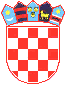 REPUBLIKA HRVATSKAKARLOVAČKA ŽUPANIJAOPĆINA KRNJAKKLASA: 361-01/22-01/02URBROJ: 2133-10-02-22-2Krnjak, 1. travnja 2022.DOKUMENTACIJA O NABAVIotvoreni postupak javne nabave male vrijednostiPredmet nabave:„Izvođenje radova na uređenju energetskog info ureda u zgradi Općine Krnjak prema projektu I.N.G.R.I.D. HR-BIH-ME339“Evidencijski broj nabave: 08/22Nabava radova iz ovog predmeta nabave financirana je iz Programa Interreg – IPA Cross-border Cooperation Croatia – Bosnia and Herzegovina – Montenegro 2014-2020.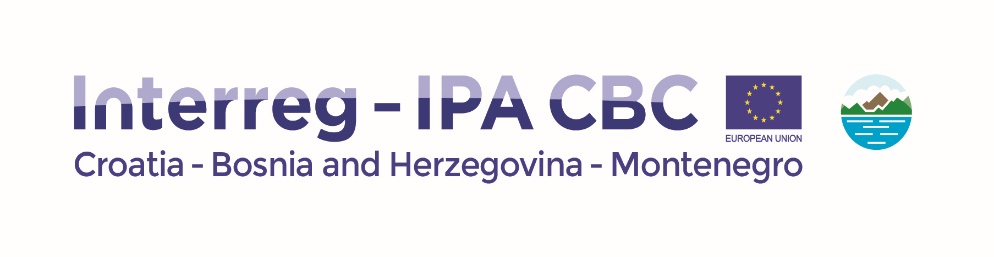 Krnjak, travanj 2022. Sukladno odredbama članka 3. toč. 3. i članka 200. Zakona o javnoj nabavi ("Narodne novine", broj 120/16., dalje u tekstu ZJN 2016) i članaka 2. i 3. Pravilnika o dokumentaciji o nabavi te ponudi u postupcima javne nabave ("Narodne novine", broj 65/17. - dalje u tekstu: Pravilnik) izrađena je dokumentacija o nabavi koja čini podlogu za izradu ponude u ovom postupku javne nabave.OPĆI PODACIPODACI O NARUČITELJUNaziv:  Općina KrnjakAdresa: Krnjak 5, 47242 KrnjakOIB: 71767746351Broj telefona:  +385 47 727 002Broj telefaksa: +385 47 727 001E-pošta: opcina@krnjak.hr  IBAN: HR2624020061821600002PODACI O OSOBAMA ZADUŽENIM ZA KOMUNIKACIJU S PONUDITELJIMAOsoba za kontakt:Ime i prezime: Sanja Mirilović Elektronička pošta: sanja@krnjak.hrTelefon: 047/745-168. Komunikacija i svaka druga razmjena informacija između naručitelja i gospodarskih subjekata može se obavljati isključivo na hrvatskom jeziku putem sustava Elektroničkog oglasnika javne nabave Republike Hrvatske (dalje: EOJN RH) modul Pitanja/Pojašnjenja dokumentacije za nadmetanje. Detaljne upute o načinu komunikacije između gospodarskih subjekata i naručitelja u roku za dostavu ponuda putem sustava EOJN RH-a dostupne su na stranicama Oglasnika, na adresi: https://eojn.nn.hr.PODACI O GOSPODARSKIM SUBJEKTIMA S KOJIMA JE NARUČITELJ U SUKOBU INTERESASukladno članku 80. stavka 2. točka 2. ZJN 2016 naručitelj objavljuje da ne postoje gospodarski subjekti s kojima je naručitelj u sukobu interesa, u smislu odredbi članka 76. i 77. ZJN 2016.Gospodarski subjekti s kojima su osobe iz članka 76. stavak 2. točke 2., 3. i 4. ZJN 2016 (članovi stručnog povjerenstva za javnu nabavu i druge osobe koje su uključene u provedbu ili koje mogu utjecati na odlučivanje naručitelja u ovom postupku javne nabave) u sukobu interesa su:BDC d.o.o., Graščica 36, 10 000 Zagreb.EVIDENCIJSKI BROJ NABAVE08/22VRSTA POSTUPKA JAVNE NABAVEOtvoreni postupak javne nabave male vrijednosti temeljem članka 86. stavka 1. ZJN.PROCJENJENA VRIJEDNOST NABAVE1.500.000,00 kuna bez PDV-a.NAVOD O PROJEKTU IZ KOJEG SE FINANCIRA NABAVANabava radova iz ovog predmeta nabave financirana je u sklopu Projekta I. N. G. R. D. HR-BIH-ME339 koji je sufinanciran iz Programa trilateralne suradnje Interreg – IPA Cross-border Cooperation Croatia – Bosnia and Herzegovina – Montenegro 2014-2020. VRSTA UGOVORA O JAVNOJ NABAVINakon provedenog otvorenog postupka javne nabave sklopit će se ugovor o javnoj nabavi radova. NAVOD DA LI SE SKLAPA UGOVOR O JAVNOJ NABAVI ILI OKVIRNI SPORAZUMTemeljem provedenog postupka nabave sklapa se ugovor o javnoj nabavi.ELEKTRONIČKA DRAŽBAElektronička dražba neće se provoditi.DINAMIČKI SUSTAV NABAVEDinamički sustav nabave se ne uspostavlja.INTERNETSKA STRANICA NA KOJOJ ĆE BITI OBJAVLJENO IZVJEŠĆE O PROVEDENOM SAVJETOVANJU SA ZAINTERESIRANIM GOSPODARSKIM SUBJEKTIMA Sukladno članku 198. stavku 3. ZJN 2016 Naručitelj je proveo prethodno savjetovanje sa zainteresiranim gospodarskim subjektima, a izvješće o provedenom prethodnom savjetovanju je objavljeno na internetskoj stranici: ______________ dana ___________________PODACI O PREDMETU NABAVE OPIS PREDMETA NABAVEPredmet nabave su radovi na adaptaciji potkrovlja općinske zgrade, kako je definirano troškovnikom i projektnom dokumentacijom te ostalim traženim uvjetima naznačenim u ovoj dokumentaciji o nabavi. Predmet nabave obuhvaća izvedbu građevinsko-obrtničkih radova, radova vodovoda i kanalizacije te elektroinstalacija.CPV oznaka predmeta nabave: 45200000-9 Radovi na objektima ili dijelovima objekata niskogradnje i visokogradnje. OPIS I OZNAKA GRUPA PREDMETA NABAVEOva nabava nije podijeljena u grupe predmeta nabave zato što je predmet nabave vezan uz jednu lokaciju koja obuhvaća jednu cjelinu te je istu potrebno ponuditi i odraditi kao takvu.Ponuditelj je u obvezi ponuditi predmet nabave u cijelosti odnosno ponuda mora obuhvatiti sve stavke troškovnika. KOLIČINA PREDMETA NABAVEKoličina predmeta nabave određena je troškovnikom koji je sastavni dio ove dokumentacije o nabavi. Sukladno članku 4. stavci 1. točki 2. Pravilnika, naručitelj je u predmetnom postupku javne nabave odredio predviđenu (okvirnu) količinu predmeta nabave. Stvarno nabavljena količina predmeta nabave može biti veća ili manja od predviđene. Naknadni obračun izvedenih radova je prema stvarno izvedenim količinama.Ponuditelj mora ponuditi cjelokupni opseg radova koji se traži u postupku javne nabave. Ponude koje obuhvaćaju samo dio traženog opsega radova neće se razmatrati. Ponuditelj je dužan ponuditi i izvršiti radove sukladno svim tehničkim i drugim uvjetima koji su navedeni u ovoj dokumentaciji o nabavi. TEHNIČKE SPECIFIKACIJE Vrsta, kvaliteta, opseg i predviđena (okvirna) količina radova kao i zahtjevi predmeta nabave utvrđeni su troškovnikom i projektnom dokumentacijom, koji su dostupni na isti način kao i ova dokumentacija o nabavi.PRILOG 2. Projektna dokumentacijaGlavni projekt:Mapa 1: Arhitektonski projekt, prosinac 2019., Z. O. P.: C12/2019., Broj projekta: T.D. – 0712/2019., izrađen od strane Convexo d.o.o., Gornji Zvečaj 125, Generalski Stol, glavni projektant/Projektant: Hrvoje Dvorabić, struč.spec.ing.aedif.Mapa 2: Građevinski projekt- projekt konstrukcije, prosinac 2019., Z. O. P.: C12/2019., Broj projekta: T.D. – 1312/2020., izrađen od strane Convexo d.o.o., Gornji Zvečaj 125, Generalski Stol, projektant: Hrvoje Dvorabić, struč.spec.ing.aedif.Mapa 3: Glavni elektrotehnički projekt, prosinac 2019., Z. O. P.: C12/2019., Broj projekta: T.D. – 249/19, izrađen od strane ATEST-INŽENJERING d.o.o., Jurja Haulika 20/A, Karlovac, projektant: Radovan Ajdinović, struč.spec.ing.el.Mapa 4: Građevinski projekt- projekt vodoopskrbe i odvodnje, prosinac 2019., Z. O. P.: C12/2019., Broj projekta: T.D. – 1412/2019., Convexo d.o.o., Gornji Zvečaj 125, Generalski Stol, projektant: Hrvoje Dvorabić, struč.spec.ing.aedif.Statički izračun preinake krovišta, prosinac 2019., izrađen od strane ATEST-INŽENJERING d.o.o., Jurja Haulika 20/A, KarlovacKRITERIJ ZA OCJENU JEDNAKOVRIJEDNOSTI PREDMETA NABAVEZa sve stavke Troškovnika u kojima se uz navedene tehničke specifikacije možebitno traži ili navodi marka ili izvor, patent, tip ili određeno podrijetlo, ime proizvođača ili naziv modela gospodarski subjekt može ponuditi „ili jednakovrijedno“ traženom ili navedenom. 2.6.ODREDBE O NORMAMAU slučajevima kada javni naručitelj koristi mogućnost upućivanja na specifikacije iz članka 209. točke 1. ZJN 2016 u obliku izvedbenih ili funkcionalnih zahtjeva, neće odbiti ponudu za radove, robu ili usluge koji odgovaraju nacionalnoj normi kojom se prihvaća europska norma, europskom tehničkom odobrenju, zajedničkoj tehničkoj specifikaciji, međunarodnoj normi ili tehničkom referentnom sustavu koji je utvrdilo europsko normizacijsko tijelo, ako se te specifikacije odnose na izvedbene ili funkcionalne zahtjeve koje je javni naručitelj propisao.Smatra se da je svako upućivanje na norme sukladno članku 209. ZJN 2016 popraćeno izrazom „ili jednakovrijedno“ te su ponuditelji slobodni nuditi jednakovrijedna rješenja.Sukladno članku 211. stavku 2. ZJN 2016 naručitelj ne smije odbiti ponudu zbog toga što ponuđeni radovi, roba ili usluge nisu u skladu s tehničkim specifikacijama na koje je uputio, ako ponuditelj u ponudi na zadovoljavajući način javnom naručitelju dokaže, bilo kojim prikladnim sredstvom što uključuje i sredstva dokazivanja iz članka 213. ZJN 2016, da rješenja koja predlaže na jednakovrijedan način zadovoljavaju zahtjeve definirane tehničkim specifikacijama2.7 TROŠKOVNIK Sukladno čl. 5. Pravilnika Naručitelj je u dokumentaciji o nabavi priložio troškovnik u nestandardiziranom obliku koji se ispunjava elektronički.Troškovnik mora biti popunjen na izvornom predlošku, bez mijenjanja, ispravljanja i prepisivanja izvornog teksta. Ponuditeljima nije dopušteno mijenjati tekst troškovnika.Sve stavke troškovnika trebaju biti ispunjene. Ponuda koja obuhvaća samo dio traženog opsega radova neće se razmatrati. Cijena stavke izračunava se kao umnožak količine stavke i jedinične cijene stavke. Ako određenu uslugu, naknadu ili trošak ponuditelj neće naplaćivati ili je uračunata u cijenu neke druge stavke troškovnika, ponuditelj je obvezan upisati iznos 0,00.Cijena ponude izražava se za cjelokupni predmet nabave.Jedinične cijene stavaka troškovnika i ukupna cijena moraju biti zaokružene na dvije decimale. Ako ponuditelj ne postupi u skladu sa zahtjevima iz ove točke i promijeni opis stavke ili količine navedene u troškovniku smatrat će se da je takav troškovnik nevaljan, te će ponuda biti odbijena. Mjerodavne su jedinične cijene upisane u Troškovniku - nije dopušteno zasebno iskazivati popust ili povećanje cijena. Popust i svi troškovi moraju biti uračunati u ponuđenim i upisanim jediničnim cijenama u stavkama troškovnika.Ponuditelj je odgovoran za računsku točnost ponude.Jedinična cijena stavke troškovnika treba obuhvatiti sav rad, materijal, transport, režiju gradilišta i uprave tvrtke, sve poreze i prireze (osim PDV-a), zaradu tvrtke i naknade štete koje će nastati uslijed izvođenja radova i oštećenja na mreži javnih cesta, osim ako su radovi odvojeni od materijala.Jediničnom cijenom trebaju biti obuhvaćeni svi pripremni i završni radovi, postrojenja, potrebne prostorije i instalacije, završni radovi, čišćenje okoliša i uređenje gradilišta, osiguranje i organizacijaodvijanja prometa tijekom izvođenja radova, osim ako nije iskazano kao stavka troškovnika.U svakoj stavci troškovnika i/ili projektne dokumentacije gdje je navedena određena tehnička specifikacija, smatra se da je ista popraćena sa izrazom "ili jednakovrijedno", iako predmetni izraz nije zasebno istaknut u samoj stavci troškovnika i/ili projektno tehničke dokumentacije.2.8. MJESTO IZVRŠENJA RADOVAKrnjak, Krnjak 5, 47242 KrnjakLokacija: k.č.br. 68/3 k.o. Krnjak2.9. ROK POČETKA I ZAVRŠETKA IZVRŠENJA UGOVORARok završetka radova je 4 (četiri) mjeseca od dana potpisa ugovora i uvođenja odabranog ponuditelja u posao. Izvođača će naručitelj uvesti u posao danom obostranog potpisa Ugovora. Naručitelj će odrediti dan uvođenja u posao i pisanim putem najmanje 3 (tri) dana prije uvođenja u posao o tome obavijestiti izvođača slanjem Obavijesti o uvođenju u posao.O uvođenju u posao se sastavlja zapisnik te se isto evidentira u građevinskom dnevniku. Danom uvođenja u posao smatra se primopredaja projektne dokumentacije i upis u građevinski dnevnik.Završetkom izvođenja radova smatra se dan kad je izvođač radova završio sve ugovorene radove i kad je posao uredno izveden, evidentiran u građevinskom dnevniku koji ovjerava nadzorni inženjer.Po završetku ugovorenih radova, izvođač radova dužan je sukladno Zakonu o gradnji (“Narodne novine”, broj 153/13., 20/17., 39/19. i 125/19.) dostaviti pisanu izjavu izvođača o izvedenim radovima i uvjetima održavanja građevine.Nakon završetka radova izvođač je dužan sudjelovati na tehničkom pregledu građevine i na primopredaji građevine u skladu sa Zakonom o gradnji (“Narodne novine”, broj 153/13., 20/17., 39/19. i 125/19.) i ostalim pozitivnim propisima. Ugovor se sklapa na razdoblje od 4 (četiri) mjeseca.Ukoliko prilikom izvršenja ugovora nastanu okolnosti zbog kojih će biti potrebno produžiti rok izvršenja radova, svaka izmjena ugovora provest će se sukladno točki 29. ove dokumentacije, odnosno sukladno ZJN 2016.2.10.  OPCIJE I MOGUĆA OBNAVLJANJA UGOVORANije primjenjivo. OSNOVE ZA ISKLJUČENJE GOSPODARSKOG SUBJEKTA NEKAŽNJAVANJE3.1.1.  Sukladno članku 251. ZJN 2016 javni naručitelj obvezan je isključiti gospodarskog subjekta iz postupka javne nabave ako utvrdi da:1. je gospodarski subjekt koji ima poslovni nastan u Republici Hrvatskoj ili osoba koja je član upravnog, upravljačkog ili nadzornog tijela ili ima ovlasti zastupanja, donošenja odluka ili nadzora toga gospodarskog subjekta i koja je državljanin Republike Hrvatske pravomoćnom presudom osuđena za:a) sudjelovanje u zločinačkoj organizaciji, na temelju– članka 328. (zločinačko udruženje) i članka 329. (počinjenje kaznenog djela u sastavu zločinačkog udruženja) Kaznenog zakona– članka 333. (udruživanje za počinjenje kaznenih djela), iz Kaznenog zakona (»Narodne novine«, br. 110/97., 27/98., 50/00., 129/00., 51/01., 111/03., 190/03., 105/04., 84/05., 71/06., 110/07., 152/08., 57/11., 77/11. i 143/12.)b) korupciju, na temelju– članka 252. (primanje mita u gospodarskom poslovanju), članka 253. (davanje mita u gospodarskom poslovanju), članka 254. (zlouporaba u postupku javne nabave), članka 291. (zlouporaba položaja i ovlasti), članka 292. (nezakonito pogodovanje), članka 293. (primanje mita), članka 294. (davanje mita), članka 295. (trgovanje utjecajem) i članka 296. (davanje mita za trgovanje utjecajem) Kaznenog zakona– članka 294.a (primanje mita u gospodarskom poslovanju), članka 294.b (davanje mita u gospodarskom poslovanju), članka 337. (zlouporaba položaja i ovlasti), članka 338. (zlouporaba obavljanja dužnosti državne vlasti), članka 343. (protuzakonito posredovanje), članka 347. (primanje mita) i članka 348. (davanje mita) iz Kaznenog zakona (»Narodne novine«, br. 110/97., 27/98., 50/00., 129/00., 51/01., 111/03., 190/03., 105/04., 84/05., 71/06., 110/07., 152/08., 57/11., 77/11. i 143/12.)c) prijevaru, na temelju– članka 236. (prijevara), članka 247. (prijevara u gospodarskom poslovanju), članka 256. (utaja poreza ili carine) i članka 258. (subvencijska prijevara) Kaznenog zakona– članka 224. (prijevara), članka 293. (prijevara u gospodarskom poslovanju) i članka 286. (utaja poreza i drugih davanja) iz Kaznenog zakona (»Narodne novine«, br. 110/97., 27/98., 50/00., 129/00., 51/01., 111/03., 190/03., 105/04., 84/05., 71/06., 110/07., 152/08., 57/11., 77/11. i 143/12.)d) terorizam ili kaznena djela povezana s terorističkim aktivnostima, na temelju– članka 97. (terorizam), članka 99. (javno poticanje na terorizam), članka 100. (novačenje za terorizam), članka 101. (obuka za terorizam) i članka 102. (terorističko udruženje) Kaznenog zakona– članka 169. (terorizam), članka 169.a (javno poticanje na terorizam) i članka 169.b (novačenje i obuka za terorizam) iz Kaznenog zakona (»Narodne novine«, br. 110/97., 27/98., 50/00., 129/00., 51/01., 111/03., 190/03., 105/04., 84/05., 71/06., 110/07., 152/08., 57/11., 77/11. i 143/12.)e) pranje novca ili financiranje terorizma, na temelju– članka 98. (financiranje terorizma) i članka 265. (pranje novca) Kaznenog zakona– članka 279. (pranje novca) iz Kaznenog zakona (»Narodne novine«, br. 110/97., 27/98., 50/00., 129/00., 51/01., 111/03., 190/03., 105/04., 84/05., 71/06., 110/07., 152/08., 57/11., 77/11. i 143/12.)f) dječji rad ili druge oblike trgovanja ljudima, na temelju– članka 106. (trgovanje ljudima) Kaznenog zakona– članka 175. (trgovanje ljudima i ropstvo) iz Kaznenog zakona (»Narodne novine«, br. 110/97., 27/98., 50/00., 129/00., 51/01., 111/03., 190/03., 105/04., 84/05., 71/06., 110/07., 152/08., 57/11., 77/11. i 143/12.), ili2. je gospodarski subjekt koji nema poslovni nastan u Republici Hrvatskoj ili osoba koja je član upravnog, upravljačkog ili nadzornog tijela ili ima ovlasti zastupanja, donošenja odluka ili nadzora toga gospodarskog subjekta i koja nije državljanin Republike Hrvatske pravomoćnom presudom osuđena za kaznena djela iz točke 1. podtočaka od a) do f) ovoga stavka i za odgovarajuća kaznena djela koja, prema nacionalnim propisima države poslovnog nastana gospodarskog subjekta, odnosno države čiji je osoba državljanin, obuhvaćaju razloge za isključenje iz članka 57. stavka 1. točaka od (a) do (f) Direktive 2014/24/EU.Za potrebe utvrđivanja okolnosti iz točke 3.1.1., gospodarski subjekt u ponudi dostavlja: ispunjeni obrazac Europske jedinstvene dokumentacije o nabavi (dalje: ESPD) (Dio III. Osnove za isključenje, Odjeljak A: Osnove povezane s kaznenim presudama) za sve gospodarske subjekte u ponudiNaručitelj može u bilo kojem trenutku tijekom postupka javne nabave, ako je to potrebno za pravilno provođenje postupka, provjeriti informacije navedene u europskoj jedinstvenoj dokumentaciji o nabavi kod nadležnog tijela za vođenje službene evidencije o tim podacima sukladno posebnom propisu i zatražiti izdavanje potvrde o tome, uvidom u popratne dokumente ili dokaze koje već posjeduje, ili izravnim pristupom elektroničkim sredstvima komunikacije besplatnoj nacionalnoj bazi podataka na hrvatskom jeziku.Ako se ne može obaviti provjera ili ishoditi potvrda sukladno gore navedenom stavku, naručitelj može zahtijevati od gospodarskog subjekta da u primjerenom roku, ne kraćem od 5 dana, dostavi sve ili dio popratnih dokumenta ili dokaza.Naručitelj može prije donošenja odluke u postupku javne nabave od ponuditelja koji je podnio ekonomski najpovoljniju ponudu zatražiti da u primjerenom roku, ne kraćem od 5 dana, dostavi ažurirane popratne dokumente, osim ako već posjeduje te dokumente.Naručitelj će prihvatiti sljedeće kao dovoljan dokaz da ne postoje osnove za isključenje gospodarskog subjekta iz točke 3.1.1.: izvadak iz kaznene evidencije ili drugog odgovarajućeg registra ili, ako to nije moguće, jednakovrijedni dokument nadležne sudske ili upravne vlasti u državi poslovnog nastana gospodarskog subjekta, odnosno državi čiji je osoba državljanin, kojim se dokazuje da ne postoje navedene osnove za isključenje.Ako se u državi poslovnog nastana gospodarskog subjekta, odnosno državi čiji je osoba državljanin ne izdaju takvi dokumenti ili ako ne obuhvaćaju sve okolnosti, oni mogu biti zamijenjeni izjavom pod prisegom ili, ako izjava pod prisegom prema pravu dotične države ne postoji, izjavom davatelja s ovjerenim potpisom kod nadležne sudske ili upravne vlasti, javnog bilježnika ili strukovnog ili trgovinskog tijela u državi poslovnog nastana gospodarskog subjekta, odnosno državi čiji je osoba državljanin.Radi lakšeg sastavljanja i ovjeravanja gore navedene izjave, naručitelj je kao sastavni dio dokumentacije o nabavi priložio – Obrazac 1.Napomena: Sukladno članku 20. stavku 10. Pravilnika o dokumentaciji o nabavi te ponudi u postupcima javne nabave (Narodne novine, broj 65/17) Izjavu iz članka 265. stavka 2. u vezi s člankom 251. stavkom 1. ZJN 2016 može dati osoba po zakonu ovlaštena za zastupanje gospodarskog subjekta za gospodarski subjekt i za sve osobe koje su članovi upravnog, upravljačkog ili nadzornog tijela ili imaju ovlasti zastupanja, donošenja odluka ili nadzora gospodarskog subjekta. ISPUNJENJE OBVEZE PLAĆANJA DOSPJELIH POREZNIH OBVEZA I OBVEZA ZA MIROVINSKO I ZDRAVSTVENO OSIGURANJESukladno članku 252. ZJN 2016 javni naručitelj obvezan je isključiti gospodarskog subjekta iz postupka javne nabave ako utvrdi da nije ispunio obvezu plaćanja dospjelih poreznih obveza i obveza za mirovinsko i zdravstveno osiguranje:1. u Republici Hrvatskoj, ako gospodarski subjekt ima poslovni nastan u Republici Hrvatskoj, ili2. u Republici Hrvatskoj ili u državi poslovnog nastana gospodarskog subjekta, ako gospodarski subjekt nema poslovni nastan u Republici Hrvatskoj osim ako mu prema posebnom zakonu plaćanje tih obveza nije dopušteno ili je odobrena odgoda plaćanja. Za potrebe utvrđivanja okolnosti iz točke 3.2., gospodarski subjekt u ponudi dostavlja: ispunjeni ESPD obrazac (Dio III. Osnove za isključenje, Odjeljak B: Osnove povezane s plaćanjem poreza ili doprinosa za socijalno osiguranje) za sve gospodarske subjekte u ponudiNaručitelj može u bilo kojem trenutku tijekom postupka javne nabave, ako je to potrebno za pravilno provođenje postupka, provjeriti informacije navedene u europskoj jedinstvenoj dokumentaciji o nabavi kod nadležnog tijela za vođenje službene evidencije o tim podacima sukladno posebnom propisu i zatražiti izdavanje potvrde o tome, uvidom u popratne dokumente ili dokaze koje već posjeduje, ili izravnim pristupom elektroničkim sredstvima komunikacije besplatnoj nacionalnoj bazi podataka na hrvatskom jeziku.Ako se ne može obaviti provjera ili ishoditi potvrda sukladno gore navedenom stavku, naručitelj može zahtijevati od gospodarskog subjekta da u primjerenom roku, ne kraćem od 5 dana, dostavi sve ili dio popratnih dokumenta ili dokaza.Naručitelj može prije donošenja odluke u postupku javne nabave od ponuditelja koji je podnio ekonomski najpovoljniju ponudu zatražiti da u primjerenom roku, ne kraćem od 5 dana, dostavi ažurirane popratne dokumente, osim ako već posjeduje te dokumente.Naručitelj će prihvatiti sljedeće kao dovoljan dokaz da ne postoje osnove za isključenje gospodarskog subjekta iz točke 3.2: potvrdu porezne uprave ili drugog nadležnog tijela u državi poslovnog nastana gospodarskog subjekta kojom se dokazuje da ne postoje navedene osnove za isključenje.Ako se u državi poslovnog nastana gospodarskog subjekta, odnosno državi čiji je osoba državljanin,  ne izdaju ne izdaju takvi dokumenti ili ako ne obuhvaćaju sve okolnosti, oni mogu biti zamijenjeni izjavom pod prisegom ili, ako izjava pod prisegom prema pravu dotične države ne postoji, izjavom davatelja s ovjerenim potpisom kod nadležne sudske ili upravne vlasti, javnog bilježnika ili strukovnog ili trgovinskog tijela u državi poslovnog nastana gospodarskog subjekta, odnosno državi čiji je osoba državljanin.3.3. OSTALE OSNOVE ZA ISKLJUČENJE GOSPODARSKOG SUBJEKTA KOJE NARUČITELJ NAMJERAVA KORISTITISukladno odredbi članka 254. stavka 1. točaka 7., 8. i 9. ZJN 2016 naručitelj će isključiti gospodarski subjekt iz postupka javne nabave ako:- pokaže značajne ili opetovane nedostatke tijekom provedbe bitnih zahtjeva iz prethodnog ugovora o javnoj nabavi ili prethodnog ugovora o koncesiji čija je posljedica bila prijevremeni raskid tog ugovora, naknada štete ili druga slična sankcija;- je gospodarski subjekt kriv za ozbiljno pogrešno prikazivanje činjenica pri dostavljanju podataka potrebnih za provjeru odsutnosti osnova za isključenje ili za ispunjenje kriterija za odabir gospodarskog subjekta, ako je prikrio takve informacije ili nije u stanju priložiti popratne dokumente u skladu s pododjeljkom 1. odjeljkom C poglavlja 4., Glave III. dijela drugog ZJN-a, ili- je gospodarski subjekt pokušao na nepropisan način utjecati na postupak odlučivanja javnog naručitelja, doći do povjerljivih podataka koji bi mu mogli omogućiti nepoštenu prednost u postupku nabave ili je iz nemara dostavio pogrešnu informaciju koja može imati materijalni utjecaj na odluke koje se tiču isključenja, odabira gospodarskog subjekta ili dodjele ugovora. Za potrebe utvrđivanja okolnosti iz točke 3.3. gospodarski subjekt u ponudi dostavlja: - ispunjeni ESPD obrazac (Dio III. Osnove za isključenje; C - Osnove povezane s insolventnošću, sukobima interesa ili poslovnim prekršajem, dio koji se odnosi na prijevremeni raskid, naknadu štete ili druge usporedive sankcije i lažno prikazivanje, prikrivanje informacija, nemogućnost podnošenja traženih dokumenata i prikupljanje povjerljivih informacija o ovom postupku)  za sve gospodarske subjekte u ponudiNaručitelj može u bilo kojem trenutku tijekom postupka javne nabave, ako je to potrebno za pravilno provođenje postupka, provjeriti informacije navedene u europskoj jedinstvenoj dokumentaciji o nabavi kod nadležnog tijela za vođenje službene evidencije o tim podacima sukladno posebnom propisu i zatražiti izdavanje potvrde o tome, uvidom u popratne dokumente ili dokaze koje već posjeduje, ili izravnim pristupom elektroničkim sredstvima komunikacije besplatnoj nacionalnoj bazi podataka na hrvatskom jeziku.Ako se ne može obaviti provjera ili ishoditi potvrda sukladno gore navedenom stavku, naručitelj može zahtijevati od gospodarskog subjekta da u primjerenom roku, ne kraćem od 5 dana, dostavi sve ili dio popratnih dokumenta ili dokaza.Naručitelj može prije donošenja odluke u postupku javne nabave od ponuditelja koji je podnio ekonomski najpovoljniju ponudu zatražiti da u primjerenom roku, ne kraćem od 5 dana, dostavi ažurirane popratne dokumente, osim ako već posjeduje te dokumente.Naručitelj će prihvatiti sljedeće kao dovoljan dokaz da ne postoje osnove za isključenje gospodarskog subjekta iz točke 3.3.: izvadak iz sudskog registra ili potvrdu trgovačkog suda ili drugog nadležnog tijela u državni poslovnog nastana, kojim se dokazuje da ne postoje osnove za isključenje iz članka 254. stavka. 1. točke 2. Zakona o javnoj nabavi (NN 120/16).Ako se u državi poslovnog nastana gospodarskog subjekta, odnosno državi čiji je osoba državljanin ne izdaju takvi dokumenti ili ako ne obuhvaćaju sve okolnosti, oni mogu biti zamijenjeni izjavom pod prisegom ili, ako izjava pod prisegom prema pravu dotične države ne postoji, izjavom davatelja s ovjerenim potpisom kod nadležne sudske ili upravne vlasti, javnog bilježnika ili strukovnog ili trgovinskog tijela u državi poslovnog nastana gospodarskog subjekta, odnosno državi čiji je osoba državljanin.3.4. ODREDBE O „SAMOKORIGIRANJU“Gospodarski subjekt kod kojeg su ostvarene navedene osnove za isključenje iz točke 3.1. ove dokumentacije o nabavi, a sukladno članku 255. ZJN 2016, može naručitelju dostaviti dokaze o mjerama koje je poduzeo kako bi dokazao svoju pouzdanost bez obzira na postojanje relevantne osnove za isključenje. Dokaze o samokorigiranju nije potrebno dostavljati u sklopu ponude, jer se isti preliminarno dokazuju ESPD obrascem.Za potrebe utvrđivanja okolnosti iz točke 3.4., gospodarski subjekt u ponudi dostavlja: ispunjeni ESPD obrazac (Dio III. Osnove za isključenje, Odjeljak A: Osnove povezane s kaznenim presudama (u dijelovima gdje je naručitelj označio „informacija se traži“).Poduzimanje mjera u smislu ove točke gospodarski subjekt dokazuje:plaćanjem naknade štete ili poduzimanjem drugih odgovarajućih mjera u cilju plaćanja naknade štete prouzročene kaznenim dijelom ili propustom,aktivnom suradnjom s nadležnim istražnim tijelima radi potpunog razjašnjenja činjenica i okolnosti u vezi s kaznenim djelom ili propustom,odgovarajućim tehničkim, organizacijskim i kadrovskim mjerama radi sprječavanja daljnjih kaznenih djela ili propusta.Mjere koje je poduzeo gospodarski subjekt ocjenjuju se uzimajući u obzir težinu i posebne okolnosti kaznenog djela ili propusta te je obavezan obrazložiti razloge prihvaćanja ili neprihvaćanja mjera.Javni naručitelj neće isključiti gospodarskog subjekta iz postupka javne nabave ako je ocijenjeno da su poduzete mjere primjereneGospodarski subjekt kojem je pravomoćnom presudom određena zabrana sudjelovanja u postupcima javne nabave ili postupcima davanja koncesija na određeno vrijeme nema pravo korištenja mogućnosti iz ove točke do isteka roka zabrane u državi u kojoj je presuda na snazi.Razdoblje isključenja gospodarskog subjekta kod kojeg su ostvarene osnove za isključenje iz točke 3.1. je pet godina od dana pravomoćnosti presude, osim ako pravomoćnom presudom nije određeno drukčije.Razdoblje isključenja gospodarskog subjekta kod kojeg su ostvarene osnove za isključenje iz točke 3.3. je dvije godina od dana dotičnog događaja.KRITERIJ ZA ODABIR GOSPODARSKOG SUBJEKTA (UVJETI SPOSOBNOSTI) SPOSOBNOST ZA OBAVLJANJE PROFESIONALNE DJELATNOSTISvaki ponuditelj mora u postupku javne nabave dokazati upis u sudski, obrtni, strukovni ili drugi odgovarajući registar u državi njegova poslovna nastana Za potrebe utvrđivanja okolnosti iz točke 4.1.1., gospodarski subjekt u ponudi dostavlja: ispunjeni ESPD obrazac (Dio IV. Kriteriji za odabir, Odjeljak A: Sposobnost za obavljanje profesionalne djelatnosti) za sve gospodarske subjekte u ponudiU slučaju zajednice gospodarskih subjekata, svi članovi zajednice gospodarskih subjekata obvezni su pojedinačno dokazati postojanje sposobnosti sukladno točki 4.1.1. ove dokumentacije o nabavi. Sposobnost iz točke 4.1.1. potrebno je dokazati i za svakog podugovaratelja.Naručitelj može u bilo kojem trenutku tijekom postupka javne nabave, ako je to potrebno za pravilno provođenje postupka, provjeriti informacije navedene u europskoj jedinstvenoj dokumentaciji o nabavi kod nadležnog tijela za vođenje službene evidencije o tim podacima sukladno posebnom propisu i zatražiti izdavanje potvrde o tome, uvidom u popratne dokumente ili dokaze koje već posjeduje, ili izravnim pristupom elektroničkim sredstvima komunikacije besplatnoj nacionalnoj bazi podataka na hrvatskom jeziku.Ako se ne može obaviti provjera ili ishoditi potvrda sukladno gore navedenom stavku, naručitelj može zahtijevati od gospodarskog subjekta da u primjerenom roku, ne kraćem od 5 dana, dostavi sve ili dio popratnih dokumenta ili dokaza.Naručitelj može prije donošenja odluke u postupku javne nabave od ponuditelja koji je podnio najpovoljniju ponudu zatražiti da u primjerenom roku, ne kraćem od 5 dana, dostavi ažurirane popratne dokumente, osim ako već posjeduje te dokumente.Sposobnost za obavljanje profesionalne djelatnosti gospodarskog subjekta iz točke 4.1.1. dokazuje se:izvatkom iz sudskog, obrtnog, strukovnog ili drugog odgovarajućeg registra koji se vodi u državi članici njegova poslovnog nastana4.2. EKONOMSKA I FINANCIJSKA SPOSOBNOSTGospodarski subjekt mora u postupku javne nabave dokazati da nije bio u blokadi dulje od 10 (deset) dana u posljednjih 6 (šest) mjeseci. (Datum od kojeg se računa ispunjavanje postavljenog uvjeta financijske sposobnosti iz ove točke može biti bilo koji datum nakon početka postupka javne nabave, odnosno ponuditelj može pribaviti dokument kojim dokazuje ispunjavanje postavljenog uvjeta, bilo koji dan nakon početka postupka javne nabave, od kojeg datuma će se računati ispunjavanje postavljenog uvjeta. )Za potrebe utvrđivanja okolnosti iz točke 4.2. ponuditelj u ponudi dostavlja za sebe/članove zajednice gospodarskih subjekta i za gospodarski/e subjekt/e na čiju sposobnost se oslanja (ako je primjenjivo):•	ispunjeni ESPD obrazac (Dio IV. Kriteriji za odabir, Odjeljak B: Ekonomska i financijska sposobnosti, točke  6) Naručitelj može u bilo kojem trenutku tijekom postupka javne nabave, ako je to potrebno za pravilno provođenje postupka, provjeriti informacije navedene u europskoj jedinstvenoj dokumentaciji o nabavi kod nadležnog tijela za vođenje službene evidencije o tim podacima sukladno posebnom propisu i zatražiti izdavanje potvrde o tome, uvidom u popratne dokumente ili dokaze koje već posjeduje, ili izravnim pristupom elektroničkim sredstvima komunikacije besplatnoj nacionalnoj bazi podataka na hrvatskom jeziku.Naručitelj može prije donošenja odluke u postupku javne nabave od ponuditelja koji je podnio ekonomski najpovoljniju ponudu zatražiti da u primjerenom roku, ne kraćem od 5 dana, dostavi ažurirane popratne dokumente iz točke 4.2.:Dokument izdan od bankarskih ili drugih financijskih institucija kojim se dokazuje solventnost gospodarskog subjekta (BON-2/SOL-2 ili slično) Gospodarski subjekt može se u postupku javne nabave radi dokazivanja ispunjavanja kriterija za odabir gospodarskog subjekta osloniti na sposobnost drugih subjekata, bez obzira na pravnu prirodu njihova međusobnog odnosa.Ako se gospodarski subjekt oslanja na sposobnost drugih subjekata, mora dokazati javnom naručitelju da će imati na raspolaganju potrebne resurse za izvršenje ugovora, primjerice prihvaćanjem obveze drugih subjekata da će te resurse staviti na raspolaganje gospodarskom subjektu.Pod istim uvjetima, zajednica gospodarskih subjekata može se osloniti na sposobnost članova zajednice.Ako se gospodarski subjekt oslanja na sposobnost drugih subjekata radi dokazivanja ispunjavanja kriterija ekonomske i financijske sposobnosti, njihova odgovornost za izvršenje ugovora je solidarna, te ukoliko bude odabran, mora dostaviti izjavu tog subjekta kojim isti prihvaća solidarnu odgovornost za izvršenje ugovora.4.3. 	TEHNIČKA I STRUČNA SPOSOBNOSTZa izvršenje predmeta nabave naručitelj zahtijeva uvjete tehničke i stručne sposobnosti kojima se osigurava da gospodarski subjekt ima potrebne ljudske i tehničke resurse te iskustvo potrebno za izvršenje ugovora o javnoj nabavi na odgovarajućoj razini kvalitete, a osobito da gospodarski subjekt ima dovoljnu razinu iskustva, što dokazuje odgovarajućim referencijama iz prije izvršenih ugovora.4.3.1. Popis izvedenih radovaSukladno čl. 268. st. 1. toč.1. ZJN 2016, gospodarski subjekt mora dokazati da ima minimalno iskustvo u godini u kojoj je započeo postupak javne nabave i tijekom 5 (pet) godina koje prethode toj godini te da je uredno izvršio radove iste ili slične predmetu nabave, i to:najmanje 1 (jedan), a najviše 3 (tri) rada istih ili sličnih predmetu nabave, čija vrijednost jednog ili više izvršenih radova kumulativno mora odgovarati minimalno visini procijenjene vrijednosti nabave, odnosno 1.500.000,00 kuna bez PDV-a. Navedenim gospodarski subjekt dokazuje da ima potrebno iskustvo, znanje i sposobnost i da je, s obzirom na opseg, predmet i procijenjenu vrijednost, sposoban kvalitetno izvoditi radove iz predmeta nabave.  Za potrebe utvrđivanja okolnosti iz točke 4.3.1.  gospodarski subjekt u ponudi dostavlja: •	ispunjeni ESPD obrazac (Dio IV. Kriteriji za odabir, Odjeljak C: Tehnička i stručna sposobnost: točka 1a) Naručitelj može u bilo kojem trenutku tijekom postupka javne nabave, ako je to potrebno za pravilno provođenje postupka, provjeriti informacije navedene u europskoj jedinstvenoj dokumentaciji o nabavi kod nadležnog tijela za vođenje službene evidencije o tim podacima sukladno posebnom propisu i zatražiti izdavanje potvrde o tome, uvidom u popratne dokumente ili dokaze koje već posjeduje, ili izravnim pristupom elektroničkim sredstvima komunikacije besplatnoj nacionalnoj bazi podataka na hrvatskom jeziku.Naručitelj može prije donošenja odluke u postupku javne nabave od ponuditelja koji je podnio ekonomski najpovoljniju ponudu zatražiti da u primjerenom roku, ne kraćem od 5 dana, dostavi ažurirane popratne dokumente. Tehnička i stručna sposobnost gospodarskog subjekta iz točke 4.3.1. se dokazuje:-  Popisom izvedenih radova u godini u kojoj je započeo postupak javne nabave i tijekom 5 (pet) godina koje prethode toj godini, – Obrazac 2.-  Potvrdom/ama druge ugovorne strane o urednom izvođenju i ishodu najvažnijih radova.Ukoliko je radove navedene u Popisu radova izvela zajednica gospodarskih subjekata ili neki drugi oblik gdje je više gospodarskih subjekata, u istom Popisu radova mora biti jasno naznačeno koji dio radova i za koju vrijednost ih je izvodio gospodarski subjekt čija se sposobnost dokazuje.4.3.2. Tehnički stručnjaciGospodarski subjekt  je dužan dokazati da će tijekom izvođenja radova angažirati sljedeće stručnjake, neovisno o tome pripadaju li izravno gospodarskom subjektu:- Stručnjak 1 – 1 (jedan) inženjer gradilišta s obrazovanjem iz znanstvenog područja tehničkih znanosti u nekom od znanstvenih polja: arhitekture i urbanizma, građevinarstva, strojarstva ili elektrotehničke struke (ovisno o struci isti može, u okviru zadaća svoje struke, obavljati poslove voditelja radova, odnosno biti Stručnjak 2.)- Stručnjak 2 – 1 (jedan) voditelj radova elektrotehničke strukeZa potrebe utvrđivanja okolnosti iz točke 4.3.2.  gospodarski subjekt u ponudi dostavlja: •	ispunjeni ESPD obrazac (Dio IV. Kriteriji za odabir, Odjeljak C: Tehnička i stručna sposobnost: točka 2, ako je primjenjivo i točka 10)Naručitelj može u bilo kojem trenutku tijekom postupka javne nabave, ako je to potrebno za pravilno provođenje postupka, provjeriti informacije navedene u europskoj jedinstvenoj dokumentaciji o nabavi kod nadležnog tijela za vođenje službene evidencije o tim podacima sukladno posebnom propisu i zatražiti izdavanje potvrde o tome, uvidom u popratne dokumente ili dokaze koje već posjeduje, ili izravnim pristupom elektroničkim sredstvima komunikacije besplatnoj nacionalnoj bazi podataka na hrvatskom jeziku.Naručitelj može prije donošenja odluke u postupku javne nabave od ponuditelja koji je podnio ekonomski najpovoljniju ponudu zatražiti u primjerenom roku, ne kraćem od 5 dana, dostavu ažuriranih popratnih dokumenata za gore traženog tehničkog stručnjaka.Tehnička i stručna sposobnost stručnjaka iz točke 4.3.2. dokazuje se:• Izjavom o angažiranim tehničkim stručnjacima ili popisom angažiranih tehničkih stručnjaka iz točke 4.3.2., neovisno o tome pripadaju li izravno gospodarskom subjektu (članak 268. stavak 1. točka 4. ZJN 2016). Izjava ili popis minimalno mora sadržavati ime i prezime tehničkog stručnjaka, njegovu struku te tvrtku i mjesto zaposlenja.Gospodarski subjekt može se u postupku javne nabave radi dokazivanja ispunjavanja kriterija za odabir gospodarskog subjekta osloniti na sposobnost drugih subjekata, bez obzira na pravnu prirodu njihova međusobnog odnosa. Gospodarski subjekt može se u postupku javne nabave osloniti na sposobnost drugih subjekata radi dokazivanja ispunjavanja kriterija koji su vezani uz obrazovne i stručne kvalifikacije ili uz relevantno stručno iskustvo, samo ako će ti subjekti izvoditi radove ili pružati usluge za koje se ta sposobnost traži.Ako se gospodarski subjekt oslanja na sposobnost drugih subjekata, mora dokazati javnom naručitelju da će imati na raspolaganju potrebne resurse za izvršenje ugovora, primjerice prihvaćanjem obveze drugih subjekata da će te resurse staviti na raspolaganje gospodarskom subjektu.Naručitelj će od gospodarskog subjekta zahtijevati da zamijeni subjekt na čiju se sposobnost oslonio radi dokazivanja kriterija za odabir ako utvrdi da kod tog subjekta postoje osnove za isključenje ili da ne udovoljava relevantnim kriterijima za odabir gospodarskog subjekta.Pod istim uvjetima, zajednica gospodarskih subjekata može se osloniti na sposobnost članova zajednice ili drugih subjekata.OSLANJANJE NA SPOSOBNOST DRUGIH GOSPODARSKIH SUBJEKATAGospodarski subjekt može se u postupku javne nabave radi dokazivanja ispunjavanja kriterija za odabir gospodarskog subjekta, točke 4.2. ove Dokumentacije o nabavi, osloniti na sposobnost drugih subjekata, bez obzira na pravnu prirodu njihova međusobnog odnosa.Gospodarski subjekt može se u postupku javne nabave osloniti na sposobnost drugih subjekata radi dokazivanja ispunjavanja kriterija koji su vezani uz obrazovne i stručne kvalifikacije iz članka 268. stavka 1. točke 8. ZJN 2016 ili uz relevantno stručno iskustvo, samo ako će ti subjekti izvoditi radove ili pružati usluge za koje se ta sposobnost traži.Naručitelj će sukladno člancima 260. –269. ZJN 2016 provjeriti ispunjavaju li drugi subjekti na čiju se sposobnost gospodarski subjekt oslanja relevantne kriterije za odabir gospodarskog subjekta te postoje li osnove za njihovo isključenje sukladno člancima 251.-256. ZJN 2016.Ako se gospodarski subjekt oslanja na sposobnost drugih subjekata, mora dokazati Naručitelju da će imati na raspolaganju potrebne resurse za izvršenje ugovora, primjerice prihvaćanjem obveze drugih subjekata da će te resurse staviti na raspolaganje gospodarskom subjektu.Naručitelj može prije donošenja odluke u postupku javne nabave od ponuditelja koji je podnio ekonomski najpovoljniju ponudu zatražiti da u primjerenom roku, ne kraćem od 5 dana, dostavi:•Izjavu drugog gospodarskog subjekta da će svoje resurse staviti na raspolaganje ponuditelju za izvršenje predmeta nabave.Naručitelj će od gospodarskog subjekta zahtijevati da zamijeni subjekt na čiju se sposobnost oslonio radi dokazivanja kriterija za odabir ako, na temelju provjere iz članka 275., stavka 1., utvrdi da kod tog subjekta postoje osnove za isključenje ili da ne udovoljava relevantnim kriterijima za odabir gospodarskog subjekta (uvjeti sposobnosti).Zajednica gospodarskih subjekata može se osloniti na sposobnost članova zajednice ili drugih subjekata pod uvjetima određenim ovom točkom.EUROPSKA JEDINSTVENA DOKUMENTACIJA O NABAVI (ESPD)Umjesto potvrda koje izdaju tijela javne vlasti ili treće osobe, gospodarski subjekt dostavlja e-ESPD.E-ESPD je ažurirana formalna izjava gospodarskog subjekta, koja služi kao preliminarni dokaz umjesto potvrda koje izdaju tijela javne vlasti ili treće strane, a kojima se potvrđuje da taj gospodarski subjekt:1. nije u jednoj od situacija zbog koje se gospodarski subjekt isključuje ili može isključiti iz postupka javne nabave (osnove za isključenje)2. ispunjava tražene kriterije za odabir gospodarskog subjekta (uvjeti sposobnosti).U e-ESPD navode se izdavatelji popratnih dokumenata te ona sadržava izjavu da će gospodarski subjekt moći, na zahtjev i bez odgode, naručitelju dostaviti te dokumente.Ako naručitelj može dobiti popratne dokumente izravno, pristupanjem bazi podataka, gospodarski subjekt u e-ESPD navodi podatke koji su potrebni u tu svrhu, npr. internetska adresa baze podataka, svi identifikacijski podaci i izjava o pristanku, ako je potrebno.Pomoć ponuditeljima za elektroničko popunjavanje e-ESPD-a (.xml format) je prikazana na sljedećoj internetskoj stranici:.Gospodarski subjekti preuzimaju e-ESPD obrazac koji je sastavni dio dokumentacije o nabavi putem EOJN, Obavijest o predmetnom nadmetanju e-ESPD u .xml formatu.e-ESPD obrazac ponuditelji moraju dostaviti u ponudi u .xml formatu, a .pdf datoteka koja je dana uz datoteku u .xml formatu, služi isključivo za pregled.Gospodarski subjekt koji samostalno podnosi ponudu i ne oslanja se na sposobnost drugih subjekata kako bi ispunio kriterije za odabir u istoj dostavlja ispunjen e-ESPD obrazac.Ako se gospodarski subjekt oslanja na sposobnost drugih gospodarskih subjekata, obvezan je u ponudi dostaviti ispunjen e-ESPD obrazac za sebe i zaseban ispunjen e-ESPD obrazac za svakog pojedinog gospodarskog subjekta na čiju se sposobnost oslanja (e-ESPD obrazac, Dio II - odjeljak C).Gospodarski subjekt koji namjerava dati bilo koji dio ugovora u podugovor trećim osobama, u ponudi dostavlja ispunjen e-ESPD obrazac za sebe i zaseban za podugovaratelja na čiju se sposobnost ne oslanja (e-ESPD obrazac, Dio II – odjeljak D).Zajednica gospodarskih subjekata u ponudi dostavlja zaseban ispunjen e-ESPD obrazac za svakog člana zajednice.PROVJERA ISTINITOSTI PODATAKAU slučaju postojanja sumnje u istinitost podataka dostavljenih od strane gospodarskog subjekta sukladno točkama 3. (osnove za isključenje) i 4. (uvjeti sposobnosti) ove dokumentacije o nabavi, naručitelj može dostavljene podatke provjeriti kod izdavatelja dokumenta, nadležnog tijela ili treće strane koja ima saznanja o relevantnim činjenicama, osim u slučaju ako je gospodarski subjekt upisan u službeni popis odobrenih gospodarskih subjekata sukladno članku 279. ZJN 2016.SADRŽAJ I NAČIN IZRADE PONUDEPonuda minimalno mora sadržavati sljedeće:Popunjeni ponudbeni list (uvez e-ponude)Popunjeni troškovnikPopunjeni e-ESPD obrazac (za onoliko gospodarskih subjekata koliko ih sudjeluje u ponudi)Jamstvo za ozbiljnost ponudePrilog 1. Izjava o jamstvenom roku Ponuda se izrađuje tako da čini cjelinu, a ako zbog opsega ili drugih objektivnih okolnosti ponuda ne može biti izrađena tako da čini cjelinu, izrađuje se u dva ili više dijelova.Jamstvo za ozbiljnost ponude dostavlja se u izvorniku na način propisan u podtočki 9.2. ove dokumentacije o nabavi.NAČIN DOSTAVE PONUDA ELEKTRONIČKA DOSTAVA PONUDESukladno članku 280. stavak 5. ZJN 2016 ponuda se dostavlja elektroničkim sredstvima komunikacije putem EOJN RH.Naručitelj nije odgovoran za bilo kakav neispravan rad ili zastoj u radu EOJN-a, tehničku nemogućnost zainteresiranog gospodarskog subjekta da dostavi ponudu u elektroničkom obliku putem EOJN RH u roku propisanom dokumentacijom o nabavi ili bilo koje druge nepravilnosti koje mogu biti povezane s elektroničkom dostavom ponude.Ako tijekom razdoblja od četiri sata prije isteka roka za dostavu zbog tehničkih ili drugih razloga na strani EOJN RH isti nije dostupan, rok za dostavu ne teče dok traje nedostupnost, odnosno dok naručitelj produlji rok za dostavu. U navedenom slučaju naručitelj će sukladno članku 240. ZJN 2016 produljiti rok za dostavu za najmanje četiri dana od dana slanja ispravka poziva na nadmetanje.U slučaju zaustavljanja postupka javne nabave radi izjavljene žalbe na dokumentaciju o nabavi ili na njezinu izmjenu te u slučaju poništenja postupka javne nabave prije isteka roka za dostavu ponuda, EOJN RH trajno onemogućava pristup ponudama koje su dostavljene elektroničkim sredstvima komunikacije dok je postupak javne nabave zaustavljen, a naručitelj vraća gospodarskim subjektima neotvorene ponude ili njihove dijelove te druge dokumente ili predmete koji su dostavljeni sredstvima komunikacije koja nisu elektronička.EOJN RH pohranjuje cjelokupnu dokumentaciju o svakom postupku javne nabave, koja je objavljena ili dostavljena elektroničkim sredstvima komunikacije kroz sustav, na način koji omogućava očuvanje integriteta podataka.Detaljne upute o elektroničkoj dostavi ponuda dostupne su na stranicama Elektroničkog oglasnika javne nabave, na adresi: https://eojn.nn.hr/Oglasnik/. Ponuda dostavljena elektroničkim sredstvima komunikacije putem EOJN RH obvezuje ponuditelja u roku valjanosti ponude neovisno o tome je li potpisana ili nije te naručitelj ne smije odbiti takvu ponudu samo zbog tog razloga. DOSTAVA DIJELA/DIJELOVA PONUDE U ZATVORENOJ OMOTNICIUkoliko pri elektroničkoj dostavi ponuda iz tehničkih razloga nije moguće sigurno povezivanje svih dijelova ponude i/ili primjena naprednog elektroničkog potpisa na dijelove ponude, naručitelj prihvaća dostavu u papirnatom obliku onih dijelova ponude koji se zbog svog oblika ne mogu dostaviti elektronički (npr. uzorci, zadužnica) ili dijelova za čiju su izradu, zbog specifičnosti predmeta nabave nužni posebni formati dokumenata koji nisu podržani kroz opće dostupne aplikacije ili dijelova za čiju su obradu, zbog specifičnosti predmeta nabave nužni posebni formati dokumenata obuhvaćeni shemama licenciranih prava zbog kojih nisu dostupni za izravnu uporabu.Također, gospodarski subjekti u papirnatom obliku, u roku za dostavu ponuda, dostavljaju dokumente drugih tijela ili subjekata koji su važeći samo u izvorniku, ako ih elektroničkim sredstvom nije moguće dostaviti u izvorniku, poput jamstva za ozbiljnost ponude.U slučaju kada gospodarski subjekt uz elektroničku dostavu ponuda u papirnatom obliku dostavlja određene dokumente koji ne postoje u elektroničkom obliku gospodarski subjekt ih dostavlja u zatvorenoj omotnici na kojoj je obvezan naznačiti na koji postupak javne nabave i na koju ponudu se odvojeni dokumenti odnose, te takva omotnica sadrži sve podatke, s dodatkom „dio/dijelovi ponude koji se dostavlja/ju odvojeno“.Zatvorenu omotnicu s dijelom/dijelovima ponude gospodarski subjekt predaje neposredno ili preporučenom poštanskom pošiljkom na adresu naručitelja, na kojoj mora biti naznačeno: Na prednjoj strani Adresa naručiteljaPredmet nabave i evidencijski broj nabaveNaznaka NE OTVARAJ  - „Dio/dijelovi ponude koji se dostavljaju odvojeno“ Na poleđini ili u gornjem lijevom kutu omotnice:Naziv i adresa gospodarskog subjekta Dio/dijelovi ponude koji se dostavljaju odvojeno, dostavljaju se na adresu Naručitelja, Općina Krnjak, ________________, najkasnije do dana ______ 2022. godine do ____ sati. Ako ponuditelj dostavlja ponudu elektroničkim sredstvima komunikacije, a njezin dio sredstvima komunikacije koja nisu elektronička, dijelovi ponude koji se dostavljaju sredstvima komunikacije koja nisu elektronička moraju biti dostavljena prije isteka roka za dostavu ponuda te se u tom slučaju ponuda smatra dostavljenom u trenutku dostave ponude u elektroničkim sredstvima komunikacije putem EOJN-a. IZMJENA PONUDE I ODUSTAJANJE OD PONUDEPonuditelj može u roku za dostavu ponuda izmijeniti svoju ponudu ili od nje odustati.Ako ponuditelj tijekom roka za dostavu ponuda mijenja ponudu, smatra se da je ponuda dostavljena u trenutku dostave posljednje izmjene ponude.Nakon isteka roka za dostavu ponuda, ponuda ili konačna ponuda se ne smije mijenjati. DOPUSTIVOST VARIJANTI PONUDA  Varijante ponude nisu dopuštene i neće biti razmatrane. NAČIN ODREĐIVANJA CIJENE PONUDECijena ponude piše se brojkama u apsolutnom iznosu i izražava se u kunama.Ponuditelj iskazuje jedinične i ukupnu cijenu u kunama (HRK) bez PDV-a te s PDV-om u obrascu Troškovnika na mjestima koja su za to predviđena. Ponuditelj mora iskazati cijenu (cijenu u apsolutnom iznosu) za cjelokupni predmet nabave u kunama bez PDV-a koji se iskazuje zasebno iza cijene ponude te ukupnu cijenu ponude koju čini cijena ponude s porezom na dodanu vrijednost, a na ponudbenom listu na obrascu EOJN RH.Ako ponuditelj nije u sustavu PDV-a ili je predmet nabave oslobođen PDV-a, u ponudbenom listu, na mjesto predviđeno za upis cijene ponude s PDV-om, upisuje se isti iznos kao što je upisan na mjestu predviđenom za upis cijene ponude bez PDV-a, a mjesto predviđeno za upis iznosa PDV-a ostavlja se prazno.U cijenu ponude moraju biti uračunati svi troškovi i popusti.Ponuditelji su obvezni popuniti sve jedinične cijene i stavke troškovnika. Jedinične cijene iskazuju se bez PDV-a.Jedinične cijene stavaka su fiksne i nepromjenjive za cijelo vrijeme trajanja ugovora o javnoj nabavi.Sve pozicije u troškovnicima moraju se ponuditi. TROŠAK PONUDETrošak pripreme i podnošenja ponude u cijelosti snosi ponuditelj.Ponude i dokumentacija priložena uz ponudu se ne vraćaju osim u slučaju ponude koja je pristigla nakon isteka roka za dostavu ponuda i odustajanja ponuditelja u roku za dostavu ponude.U slučaju poništenja postupka javne nabave prije isteka roka za dostavu ponuda, EOJN RH trajno onemogućava pristup ponudama, a naručitelj će vratiti gospodarskim subjektima neotvorene ponude, druge dokumente ili dijelove ponude koji su dostavljeni sredstvima komunikacije koja nisu elektronička. Ako je izjavljena žalba na dokumentaciju o nabavi ili na njezinu izmjenu, EOJN RH trajno onemogućava pristup ponudama, koji su dostavljeni elektroničkim sredstvima komunikacije dok je postupak javne nabave zaustavljen, a naručitelj će vratiti gospodarskim subjektima neotvorene ponude ili njihove dijelove te druge dokumente ili predmete koji su dostavljeni sredstvima komunikacije koja nisu elektronička.  JEZIK PONUDEPonuda se izrađuje na hrvatskom jeziku i latiničnom pismu. Ukoliko su neki od dokumenata i dokaza traženih dokumentacijom o nabavi na nekom od stranih jezika, ponuditelj je dužan dostaviti i prijevod dokumenta/dokaza na hrvatski jezik.Iznimno je moguće navesti pojmove, nazive projekata ili publikacije i sl. na stranom jeziku.Ponuditeljima je dozvoljeno u ponudi koristiti pojedine izraze koji se smatraju internacionalizmima. Ostale riječi ili navodi moraju biti na hrvatskom jeziku. ROK VALJANOSTI PONUDERok valjanosti ponude iznosi najmanje 4 mjeseca od isteka roka za dostavu ponuda. Po isteku roka valjanosti ponude, javni naručitelj će od ponuditelja tražiti produženje roka valjanosti ponude i jamstva za ozbiljnost ponude sukladno tom produženom roku. U svrhu dostave pisane izjave ponuditelja o produženju roka valjanosti ponude te dostave jamstva za ozbiljnost ponude sukladno produženom roku valjanosti ponude, naručitelj će ponuditelju dati primjereni rok ne kraći od 5 (pet) dana. KRITERIJ ZA ODABIR PONUDEKriterij za odabir je ekonomski najpovoljnija ponuda.Kriteriji za odabir ekonomski najpovoljnije ponude i njihov relativan značaj:Ako su dvije ili više valjanih ponuda jednako rangirane prema kriteriju za odabir ponude, javni naručitelj odabrat će ponudu koja je zaprimljena ranije sukladno članku 302. stavku 3. ZJN 2016.Formula za izračun ekonomski najpovoljnije ponude je:T = C+ JRT - ukupan broj bodovaC- broj bodova koji je ponuda dobila za ponuđenu cijenuJR - broj bodova koji je ponuda dobila za jamstveni rokREZULTAT: Ekonomski najpovoljnija ponuda je ponuda čiji je ukupni broj bodova najveći, odnosno najbliže 100,00. Bodovi se zaokružuju na dvije decimale.Cijena ponudeNaručitelj kao jedan od kriterija određuje cijenu prihvatljive ponude sa PDV-om.Maksimalan broj bodova koje Ponuditelj može ostvariti u okviru kriterija cijene ponude je 85 bodova.Ponuditelj čija je cijena prihvatljive ponude najniža ostvarit će maksimalan broj bodova. Bodovna vrijednosti ponuda drugih ponuditelja će se određivati korištenjem sljedeće formule: Formula    C = CI/Ct * 85C - broj bodova koji je ponuda dobila za ponuđenu cijenu CI - najniža cijena ponuđena u postupku javne nabaveCt - cijena ponude koja je predmet ocjene85 - maksimalni broj bodova	Jamstveni rokKao drugi kriterij naručitelj određuje rok trajanja jamstva za otklanjanje nedostataka u jamstvenom roku. Minimalni jamstveni rok na koji se ponuditelj obvezuje dostaviti jamstvo za otklanjanje nedostataka u jamstvenom roku je 24 mjeseca, a maksimalni rok koji se uzima u obzir je 60 mjeseci.Ponuda u kojoj je ponuđeni jamstveni rok kraći od 24 mjeseca, biti će ocijenjena kao neprikladna. U slučaju nedostavljanja podatka o ponuđenoj dužini jamstvenog roka u ponudi, smatrat će se da je ponuđen minimalno propisani jamstveni rok od 24 mjeseca.Ponuda u kojoj je ponuđen minimalni jamstveni rok od 24 mjeseca neće se bodovati, odnosno po tom kriteriju ostvaruje 0 (nula) bodova.Ukoliko se nudi jamstveni rok duži od 60 mjeseci, smatrat će se da je ponuđen maksimalni rok koji se uzima u obzir. Ponuda u kojoj je iskazan najduži jamstveni rok dobiva 15 bodova, a ostale ponude će dobiti manje bodova prema sljedećoj formuli:Formula    JR = JRt/JRl * 15JR - broj bodova koji je ponuda dobila za ponuđeni jamstveni rok JRt - jamstveni rok ponude koja je predmet ocjeneJRl - najduži jamstveni rok ponuđen u postupku javne nabave15 - maksimalni broj bodovaTrajanje jamstvenog roka ponuditelj upisuje u  ponudi u Prilogu 1.Jamstveni rok ima značenje za kvalitetu izvedenih radova i materijale. Taj jamstveni rok označava vremensko razdoblje u kojem izvođač garantira za kvalitetu izvedenih radova  i materijale. ZAJEDNICA GOSPODARSKIH SUBJEKATAZajednica gospodarskih subjekata je udruženje više gospodarskih subjekata koje je pravodobno dostavilo zajedničku ponudu, bez obzira na pravnu prirodu njihova međusobnog odnosa.Ponuda zajednice gospodarskih subjekata mora sadržavati podatke o svakom članu zajednice na način kako je to određeno obrascem EOJN RH. Zajednica gospodarskih subjekata obvezna je naznačiti člana zajednice gospodarskih subjekata koji je ovlašten za komunikaciju s naručiteljem.U zajedničkoj ponudi mora biti navedeno koji će dio ugovora o javnoj nabavi (predmet, količina, vrijednost i postotni dio) izvršavati pojedini član zajednice gospodarskih subjekata.Naručitelj neposredno plaća svakom članu zajednice gospodarskih subjekata za onaj dio ugovora o javnoj nabavi koji je on izvršio, ako zajednica gospodarskih subjekata ne odredi drugačije.Naručitelj ne smije zahtijevati da zajednica gospodarskih subjekata ima određeni pravni oblik u trenutku dostave ponude, ali može zahtijevati da ima određeni pravni oblik nakon sklapanja ugovora u mjeri u kojoj je to nužno za uredno izvršenje tog ugovora. PODUGOVARATELJIGospodarski subjekt koji namjerava dati dio ugovora o javnoj nabavi u podugovor obvezan je u ponudi:1. navesti koji dio ugovora namjerava dati u podugovor (predmet ili količina, vrijednost ili postotni udio)2. navesti podatke o podugovarateljima (naziv ili tvrtka, sjedište, OIB ili nacionalni identifikacijski broj, broj računa, zakonski zastupnici podugovaratelja)3. dostaviti europsku jedinstvenu dokumentaciju o nabavi za podugovaratelja.Ako je gospodarski subjekt dio ugovora o javnoj nabavi dao u podugovor, podaci iz stavka 1. podtočki 1. i 2. moraju biti navedeni u ugovoru o javnoj nabavi.Ako naručitelj utvrdi da postoji osnova za isključenje podugovaratelja, zatražiti će od gospodarskog subjekta zamjenu tog podugovaratelja u primjerenom roku, ne kraćem od pet dana, sukladno članku 221. stavak 4. ZJN 2016.Naručitelj je obvezan neposredno plaćati podugovaratelju za dio ugovora koji je isti izvršio. Ugovaratelj mora na svom računu ili situaciji priložiti račune ili situacije svojih podugovaratelja koje je prethodno potvrdio.Podaci iz ponudbenog lista koji se odnose na podugovaratelja te navod o neposrednom plaćanju podugovaratelju obvezni su sastojci ugovora o javnoj nabavi.Ukoliko ugovaratelj tijekom izvršenja ugovora o javnoj nabavi od naručitelja zatraži:1. promjenu podugovaratelja za onaj dio ugovora o javnoj nabavi koji je prethodno dao u podugovor2. uvođenje jednog ili više novih podugovaratelja čiji ukupni udio ne smije prijeći 30 % vrijednosti ugovora o javnoj nabavi bez poreza na dodanu vrijednost, neovisno o tome je li prethodno dao dio ugovora o javnoj nabavi u podugovor ili nije3. preuzimanje izvršenja dijela ugovora o javnoj nabavi koji je prethodno dao u podugovor, uz zahtjev iz gore navedenih podtočaka 1. i 2., ugovaratelj je obvezan naručitelju dostaviti podatke i dokumente sukladno članku 222. stavku 1. ZJN 2016 za novog podugovaratelja. JAMSTVA19.1.  JAMSTVO ZA OZBILJNOST PONUDEPonuditelj je obvezan u ponudi dostaviti jamstvo za ozbiljnost ponude na iznos od 45.000,00 kn.Jamstvo za ozbiljnost ponude treba biti u obliku zadužnice ili bjanko zadužnice ovjerene od strane javnog bilježnika s rokom valjanosti najmanje jednakom roku valjanosti ponude. U slučaju zajednice gospodarskih subjekata jamstvo za ozbiljnost ponude dostavlja bilo koji član iz zajednice gospodarskih subjekata, u cijelosti ili parcijalno s članom/vima, pod uvjetom da jamstvo za ozbiljnost ponude, u bilo kojem slučaju iznosi kako je traženo ovom točkom.Javni naručitelj će jamstvo za ozbiljnost ponude zadržati i naplatiti u slučaju:- odustajanja ponuditelja od svoje ponude u roku njezine valjanosti,- nedostavljanja ažuriranih popratnih dokumenata sukladno članku 263. ZJN 2016,- neprihvaćanja ispravka računske greške,- odbijanja potpisivanja ugovora o javnoj nabavi ili okvirnog sporazuma,- nedostavljanja jamstva za uredno ispunjenje ugovora o javnoj nabavi.Jamstvo za ozbiljnost ponude dostavlja se u izvorniku, odvojeno od elektroničke ponude, u papirnatom obliku, u skladu s točkom 9.2. ove dokumentacije o nabavi.Naručitelj će ponuditeljima čija ponuda nije odabrana, jamstvo za ozbiljnost ponude vratiti neposredno nakon završetka postupka javne nabave. Jamstvo za ozbiljnost ponude ponuditelja čija je ponuda odabrana kao najpovoljnija bit će vraćeno odmah po dostavi jamstva za uredno izvršenje ugovora.Sukladno članku 214. st. 4. Zakona o javnoj nabavi ponuditelj može neovisno o sredstvu jamstva koje je javni naručitelj odredio kao jamstvo za ozbiljnost ponude uplatiti novčani polog u traženom iznosu na transakcijski račun broj IBAN: HR26 2402006 1821600002, model: HR68, poziv na broj: 7706 – OIB uplatitelja, svrha plaćanja: jamstvo za ozbiljnost ponude.U tom slučaju ponuditelji u ponudi prilažu dokaz o uplati. Dokaz o plaćanju novčanog pologa na temelju kojeg se može utvrditi da je transakcija izvršena smatraju se i neovjerene preslike ili ispisi provedenih naloga za plaćanje uključujući i onih izdanih u elektronskom obliku. Dokaz o plaćanju novčanog pologa može se dostaviti u elektronskom obliku u sklopu elektronski dostavljene ponude te se u tom slučaju dokaz ne mora dostaviti u papirnatom obliku.JAMSTVO ZA UREDNO IZVRŠAVANJE UGOVORAU roku od 15 (petnaest) dana od dana potpisa ugovora odabrani ponuditelj je obvezan dostaviti jamstvo za uredno ispunjenje ugovora u slučaju povrede ugovornih obveza. Odabrani će Ponuditelj dostaviti jamstvo u obliku bankovne garancije. Bankovna garancija mora biti plativa na prvi poziv i bez prigovora u iznosu 10% od vrijednosti ugovora bez PDV-a sukladno sklopljenom ugovoru, s rokom važenja 30 dana dužim od roka trajanja ugovorne obveze. U slučaju produljenja roka izvršenja ugovora ponuditelj je dužan produljiti trajanje jamstva za uredno izvršavanje ugovora za slučaj povrede ugovornih obveza na razdoblje produljenog trajanja izvršenja ugovora.U slučaju sklapanja ugovora sa zajednicom gospodarskih subjekata jamstvo za uredno ispunjenjeugovora može se dostaviti na jedan od sljedeća tri načina:jamstvo mora glasiti na sve članove zajednice (svi članovi zajednice ponuditelja su nalogodavci na bankarskoj garanciji)jedan član zajednice može biti nalogodavac, međutim jamstvo mora sadržavati navod o tome da je riječ o zajednici gospodarskih subjekata i navedeni članovi zajednice ponuditelja svaki član zajednice ponuditelja dostavlja zasebno jamstvo za svoj dio garancije (zbroj svih garancija mora odgovarati iznosu jamstva navedenom u dokumentaciji o nabavi).Ovo jamstvo Naručitelj će vratiti nakon dostavljanja jamstva za otklanjanje nedostataka u jamstvenom roku. U slučaju nedostavljanja jamstva za uredno ispunjenje ugovora nakon proteka 15 (petnaest) dana od dana potpisa ugovora, aktivira se pravo raskida ugovora i naplate jamstva za ozbiljnost ponude.Naručitelj je ovlašten iz jamstva naplatiti sve štete nastale neurednim izvršenjem ugovornih obveza.Sukladno članku 214. st. 4. ZJN 2016 ponuditelj može umjesto bankarske garancije kao jamstvo za uredno izvršenje ugovora uplatiti novčani polog u traženom iznosu na transakcijski račun Općine Krnjak, IBAN: HR26 2402006 1821600002, model: HR68, poziv na broj: 7706 – OIB uplatitelja, svrha plaćanja: jamstvo za uredno izvršavanje ugovora.  JAMSTVO ZA OTKLANJANJE NEDOSTATAKA U JAMSTVENOM ROKUKao jamstvo za otklanjanje nedostataka u jamstvenom roku Ponuditelj je dužan dostaviti bankovnu garanciju koja mora biti plativa na „prvi poziv“ i „bez prigovora“ na iznos od 10% (deset posto) ukupne vrijednosti izvršenih radova (bez PDV-a). Rok važenja jamstva mora biti 30 dana duži od jamstvenog roka za otklanjanje nedostataka u jamstvenom roku.Jamstveni rok za izvedene radove je sukladan ponuđenom roku u ponudi s obzirom na to da je jamstveni rok jedan od kriterija ENP-a, računajući od dana uspješno obavljene primopredaje i obostrano potpisanog primopredajnog zapisnika o izvršenju ugovorenih radova u cijelosti, a za ugrađenu opremu izvođač prenosi jamstvo proizvođača u cijelosti. Izvođač se obvezuje da će u jamstvenom roku bez prava na posebnu nadoknadu, izvršiti popravak svih nedostataka na objektu. Ovo jamstvo naručitelj će aktivirati u slučaju da izvođač u jamstvenom roku ne ispuni obvezu otklanjanja nedostataka koje ima po osnovi jamstva ili s naslova naknade štete.Ovo jamstvo naručitelj će vratiti u roku od 30 dana od dana isteka roka važenja jamstva.U slučaju sklapanja ugovora sa zajednicom gospodarskih subjekata jamstvo za otklanjanje nedostatakau jamstvenom roku može se dostaviti na jedan od sljedeća tri načina:jamstvo mora glasiti na sve članove zajednice (svi članovi zajednice ponuditelja su nalogodavci na bankarskoj garanciji)jedan član zajednice može biti nalogodavac, međutim jamstvo mora sadržavati navod o tome da je riječ o zajednici gospodarskih subjekata i navedeni članovi zajednice ponuditelja svaki član zajednice ponuditelja dostavlja zasebno jamstvo za svoj dio garancije (zbroj svih garancija mora odgovarati iznosu jamstva navedenom u dokumentaciji o nabavi).Sukladno članku 214. st. 4. Zakona o javnoj nabavi ponuditelj može umjesto bankovne garancije kao jamstvo za otklanjanje nedostataka u jamstvenom roku uplatiti novčani polog u traženom iznosu na transakcijski račun Općine Krnjak, broj IBAN: HR26 2402006 1821600002, model: HR68, poziv na broj: 7706 – OIB uplatitelja, svrha: jamstvo za otklanjanje nedostataka u jamstvenom roku.PREUZIMANJE DOKUMENTACIJE O NABAVIDokumentacija o nabavi se može preuzeti u elektroničkom obliku na stranici Elektroničkog oglasnika javne nabave Republike Hrvatske (dalje u tekstu: EOJN RH).Na isti način naručitelj će staviti na raspolaganje i sve eventualne dodatne informacije, objašnjenja i izmjene dokumentacije o nabavi. ROK, NAČIN I UVJETI PLAĆANJAObračun i plaćanje izvedenih radova obavit će se temeljem ispostavljenih privremenih situacija i okončane situacije, ovjerenih od strane stručnog nadzora i naručitelja, na poslovni račun odabranog ponuditelja, a sve temeljem jediničnih cijena iz ponudbenog troškovnika i stvarno izvedenih količina radova.Odabrani ponuditelj mora na svom računu odnosno situaciji obavezno priložiti račune odnosno situacije svojih podugovaratelja koje je prethodno potvrdio. U tom slučaju za radove koje je izvodio podugovaratelj, naručitelj neposredno plaća podugovaratelju.Ukoliko se radi o zajednici gospodarskih subjekata, naručitelj neposredno plaća svakom članu zajednice gospodarskih subjekata za onaj dio ugovora o javnoj nabavi koji je on izvršio, ako zajednica gospodarskih subjekata ne odredi drugačije.Ispostavljenu situaciju naručitelj će platiti u roku od 30 dana po zaprimanju eRačuna, a temeljem ovjerenih privremenih i okončane situacije od strane nadzornog inženjera i naručitelja.Izvođač je obvezan izdati, a naručitelj zaprimiti i obraditi te izvršiti plaćanje elektroničkih računa i pratećih isprava izdanih sukladno europskoj normi u zakonski propisanom, strukturiranom formatu, a sve sukladno Zakonu o elektroničkom izdavanju računa u javnoj nabavi („Narodne novine“, broj  94/18.).Predujam i traženje sredstava osiguranja plaćanja su isključeni.Od 01.07.2019. izvođači su prema naručiteljima obvezni poslati isključivo eRačun (bez obzira na vrijednost posla). Ukoliko poslije 01.07.2019. spomenutim kupcima pošalju papirnati račun oni ga neće smjeti zaprimiti pod prijetnjom kazne tj. pravni subjekt se neće moći naplatiti.Naručitelj je obvezan neposredno plaćati podugovaratelju za dio ugovora koji je isti izvršio. Ugovara se nemogućnost prenošenja tražbine (cesija) bez pismenog pristanka naručitelja. Isključeno je plaćanje predujma.DODATNE INFORMACIJE I OBJAŠNJENJA TE IZMJENA DOKUMENTACIJE O NABAVINaručitelj može izmijeniti ili dopuniti dokumentaciju o nabavi do isteka roka za dostavu ponuda.Tijekom roka za dostavu ponuda gospodarski subjekt može zahtijevati dodatne informacije, objašnjenja ili izmjene u vezi s dokumentacijom o nabavi.Gospodarski subjekti pitanja, odnosno zahtjeve za pojašnjenjem dokumentacije o nabavi, mogu postavljati isključivo putem sustava EOJN-a modul Pitanja/Pojašnjenja dokumentacije o nabavi. Detaljne upute dostupne su na stranicama Oglasnika, na adresi: https://eojn.nn.hr.Zahtjev je pravodoban ako je dostavljen naručitelju najkasnije tijekom 6-og (šestog) dana prije roka određenog za dostavu ponuda. Pod uvjetom da je zahtjev dostavljen pravodobno, naručitelj će odgovor, dodatne informacije i objašnjenja bez odgode staviti na raspolaganje na isti način i na istim internetskim stranicama kao i osnovnu dokumentaciju bez navođenja podataka o podnositelju zahtjeva najkasnije tijekom 4-og (četvrtog) dana prije roka određenog za dostavu ponuda.Naručitelj će produžiti rok za dostavu ponuda u sljedećim slučajevima:ako dodatne informacije, objašnjenja ili izmjene u vezi s dokumentacijom o nabavi, iako pravodobno zatražene od strane gospodarskog subjekta, nisu stavljene na raspolaganje najkasnije tijekom četvrtog dana prije roka određenog za dostavu,ako je dokumentacija o nabavi značajno izmijenjena,ako EOJN nije bio dostupan u slučaju iz članka 239. ZJN 2016.U slučajevima iz točki 1. i 2. naručitelj će produžiti rok za dostavu razmjerno važnosti dodatne informacije, objašnjenja ili izmjene, a najmanje za 10 (deset) dana od dana slanja ispravka poziva na nadmetanje.U slučaju iz točke 3. naručitelj će produžiti rok za dostavu za najmanje 4 (četiri) dana od dana slanja ispravka poziva na nadmetanje.Naručitelj nije obvezan produljiti rok za dostavu ako dodatne informacije, objašnjenja ili izmjene nisu bile pravodobno zatražene ili ako je njihova važnost zanemariva za pripremu i dostavu prilagođenih ponuda. OTVARANJE PONUDAKrajnji rok za dostavu ponuda je ______________________. Krajnji rok za dostavu ponuda je ujedno i rok za otvaranje ponuda.Dijelovi ponude koji se dostavljaju odvojeno dostavljaju se na urudžbeni zapisnik na adresu: Općina Krnjak, Krnjak 5, 47242 Krnjak.Ponude će se otvarati prema redoslijedu zaprimanja u prostorijama Općine Krnjak, Krnjak 5, 47242 Krnjak.Pravo aktivnog sudjelovanja na javnom otvaranju ponuda imaju samo članovi stručnog povjerenstva za javnu nabavu i ovlašteni predstavnici ponuditelja. Ovlašteni predstavnici ponuditelja obvezni su svoje pisane ovlasti za sudjelovanje u postupku otvaranja ponuda predati stručnom povjerenstvu za javnu nabavu neposredno prije početka otvaranja ponuda. Ponude/dijelovi ponude koje nisu pristigle u propisanom roku neće se otvarati i vraćaju se ponuditelju neotvorene.ROK ZA DONOŠENJE ODLUKE O ODABIRURok za donošenje odluke o odabiru je 60 dana od dana isteka roka za dostavu ponuda. Pretpostavka je da će zbog složenosti ponuda, pregled i ocjena zahtijevati dulje vremensko razdoblje, te je stoga naručitelj odredio dulji rok za donošenje odluke o odabiru od onoga propisanog Zakonom.Odluka o odabiru postaje izvršna:1. istekom roka mirovanja, ako žalba nije izjavljena,2. dostavom odluke Držane komisije za kontrolu postupaka javne nabave strankama kojom se žalba    odbacuje, odbija ili se obustavlja žalbeni postupak, ako je na odluku izjavljena žalba,3. dostavom odluke ponuditelju, ako se rok mirovanja ne primjenjuje. Postupak javne nabave miruje do izvršnosti odluke o odabiru te javni naručitelj ne smije sklopiti, potpisati ni izvršavati ugovor o javnoj nabavi.PODACI O TERMINU POSJETA GRADILIŠTU Zainteresirani gospodarski subjekti, uz prethodnu najavu naručitelju, imaju mogućnost obići mjesto (lokaciju koja se odnosi na predmet ovog postupka javne nabave) i upoznati se s postojećim stanjem kako bi za sebe i na vlastitu odgovornost prikupili sve informacije koje su potrebne za izradu ponude i preuzimanje ugovorne obveze. Obilazak lokacije moguć je svakim radnim danom od 7:00 do 15:00 sati, uz prethodnu najavu najmanje 24 sata unaprijed na telefon: +385 47 727 002. Troškove obilaska snosi gospodarski subjekt.Ponuditelji koji smatraju da nema potrebe za obilaskom mjesta lokacije, suglasni su da su upoznati sa svim činjenicama vezanim za formiranje cijene predmeta nabave.URADCI/DOKUMENTI KOJI ĆE SE NAKON ZAVRŠETKA POSTUPKA JAVNE NABAVE VRATITI PONUDITELJIMANaručitelj će vratiti jamstvo za ozbiljnost ponude u roku od 15 dana od dana potpisivanja ugovora o javnoj nabavi, odnosno nakon dostave jamstva za uredno izvršenje ugovora.POSEBNI I OSTALI UVJETI ZA IZVRŠENJE UGOVORA  O RADOVIMA	1)	Izvođač se obvezuje radove obaviti po ugovoru i priloženoj dokumentaciji i traženom roku završetka.2)	Prilikom izvedbe voditi računa da ne dođe do oštećivanja samog objekta, kao ni okolnih objekata, instalacija i ostale opreme, a sva oštećenja izvođač će otkloniti o svom trošku.3)	Izvođač je obvezan pridržavati se uvjeta zaštite prirode i ostalih propisa iz zaštite okoliša.4)	Izvođač je dužan prilikom izvođenja radova pridržavati se Zakona o zaštiti na radu. Izvođač je dužan provoditi zaštitu na radu radi pravovremenog otklanjanja neposredne opasnosti, osigurati sigurnost pri izvođenju radova, kao i sigurnost opreme i materijala, prolaznika, susjednih građevina i okoliša. Troškove za provedbu mjera iz prethodnog stavka kao i posljedice zbog ne pridržavanja istih snosi izvođač.5)	Svu pravnu, materijalnu i financijsku odgovornost za moguću štetu nastalu prilikom izvođenja radova učinjenu prema naručitelju ili trećim osobama snosi izvođač.6)	Naručitelj ima pravo potraživati naknadu štete od izvođača zbog nepoštivanja roka izvođenja radova. Za svaki dan zakašnjenja u izvršenju, naručitelj ima pravo naplatiti od Izvršitelja ugovornu kaznu u iznosu od dva promila (2‰) od ugovorene vrijednosti radova bez PDV-a, a ne više od deset posto (10%) ugovorene vrijednosti radova bez PDV-a. Iznos kazne za zakašnjenje naplatiti će se odbijanjem od ukupne vrijednosti radova. Naručitelj ima pravo iznos ugovorne kazne odbiti od bilo koje privremene ili okončane situacije ili naplatiti jamstvo za uredno ispunjenje ugovora.7)	Naručitelj će vršiti stalan nadzor nad izvođenjem radova prema odredbama Zakona o građenju. Navedeni propisi kojima se to uređuje, važe za obje ugovorene strane po svim pitanjima nadzora i vođenja radova bez obzira da li su ovim Ugovorom obuhvaćeni.8)	Izvođač je dužan o svom trošku voditi propisane knjige o izvođenju radova iz kojih se može utvrditi tijek i način izvođenja. Građevinski dnevnik izvođač radova dužan je voditi prema odredbama važećih pravilnika. Prilikom obračuna izvođač je dužan sastaviti građevinsku knjigu koja služi kao podloga za cjelokupan obračun izvedenih radova na objektu. Svaki pregled stručni nadzor (nadzorni inženjer) upisuje s odgovarajućim nalazima u građevinski dnevnik. 9) U svrhu praćenja rokova izvođenja, izvođač je dužan prije pristupanja izvođenju ugovorenih radova, a najkasnije u roku od 10 dana od dana uvođenja u posao, izraditi i dostaviti naručitelju Plan radova sa detaljno razrađenim terminskim i financijskim planom izvedbe ugovorenih radova za sve aktivnosti koje se planiraju u tijeku izvršenja Ugovora. Detaljni terminski plan mora biti prihvaćen i ovjeren od strane glavnog nadzornog inženjera.10)	Količina, vrsta te jedinične cijene ugovorenih radova određeni su u troškovnicima i biti će sastavni dio ugovora. Obračun izvedenih radova vršiti će se prema jediničnim cijenama i stvarno izvedenim količinama.11)	Za izvršene radove izvođač daje jamstvo u trajanju najmanje od 24 mjeseca, odnosno sukladno ponudi, koje počinje teći od dana uspješno obavljene primopredaje i obostrano potpisanog primopredajnog zapisnika o izvršenju ugovorenih radova u cijelosti.UVJETI I ZAHTJEVI KOJI MORAJU BITI ISPUNJENI SUKLADNO POSEBNIM PROPISIMA ILI STRUČNIM PRAVILIMA28.1. ZAHTJEVI ZA OBAVLJANJE DJELATNOSTI GRAĐENJATražene zahtjeve moraju ispuniti pojedinačno svi gospodarski subjekti koji će graditi i/ili izvoditi radove na građevini koja je predmet ove nabave (ponuditelj, u slučaju zajednice gospodarskih subjekata pojedinačno svi članovi zajednice, podugovaratelj ili drugi subjekt na kojega se gospodarski subjekt oslanja). U slučaju da odabrani ponuditelj/zajednica gospodarskih subjekata, u danom roku ne dostavi dokumente kojima se dokazuje pravo obavljanja djelatnosti građenja na teritoriju Republike Hrvatske, smatrat će se da je odabrani ponuditelj/zajednica gospodarskih subjekata, sukladno članku 307. stavku 7. točci 2. ZJN 2016 odustao/la od svoje ponude te će Naručitelj postupiti sukladno članku 307. stavku 7. ZJN 2016 odnosno pristupiti ponovnom rangiranju ponuda i naplatiti jamstvo za ozbiljnost ponude. Detaljnije informacije i upute su gospodarskim subjektima na raspolaganju na internetskim stranicama nadležnog ministarstva: http://www.mgipu.hr/default.aspx?id=3715 http://www.mgipu.hr/default.aspx?id=32895A. DOMAĆE PRAVNE ILI FIZIČKE OSOBE OBRTNICI Na području Republike Hrvatske graditi i/ili izvoditi radove na građevini može pravna ili fizička osoba obrtnik koja je registrirana za obavljanje djelatnosti građenja, odnosno za izvođenje pojedinih radova sukladno Zakonu o poslovima i djelatnostima prostornog uređenja i gradnje („Narodne novine“, broj 78/15., 118/18. i 110/19.) te posebnim propisima kojima se uređuje gradnja i koja mora imati zaposlenog ovlaštenog voditelja građenja i/ili ovlaštenog voditelja radova. Naručitelj će od ponuditelja koji je podnio ekonomski najpovoljniju ponudu zatražiti da po izvršnosti odluke o odabiru, a najkasnije do potpisa Ugovora, dostavi sljedeći dokaz: izvadak iz sudskog ili obrtnog registra Republike Hrvatske iz kojeg mora biti vidljivo da je gospodarski subjekt registriran za obavljanje djelatnosti građenja odnosno za izvođenje pojedinih radova.B. STRANE PRAVNE OSOBE ILI STRANA FIZIČKA OSOBA OBRTNIK B.1 Privremeno ili povremeno obavljanje djelatnosti građenjaSukladno članku 69. stavku 1. Zakona o poslovima i djelatnostima prostornog uređenja i gradnje („Narodne novine", broj 78/15., 118/18., 110/19.), strana pravna ili strana fizička osoba obrtnik koja obavlja djelatnost građenja može u Republici Hrvatskoj, pod pretpostavkom uzajamnosti, na privremenoj i povremenoj osnovi, obavljati one poslove koje je prema propisima države u kojoj ima sjedište ovlaštena obavljati ako prije početka prvog posla izjavom u pisanom ili elektroničkom obliku izvijesti o tome Ministarstvo. Istim člankom propisano je da uz izjavu mora dostaviti: isprave kojima se dokazuje pravo obavljanja djelatnosti u državi sjedišta strane osobe te da je pokrivena jamstvom, odnosno osiguranjem od odgovornosti za štetu koju bi obavljanjem djelatnosti mogla učiniti investitoru ili drugim osobama, pri čemu se priznaje jednakovrijedno jamstvo, odnosno osiguranje sklopljeno u državi sjedišta strane osobe. Pretpostavka uzajamnosti iz članka 69. stavka 1. Zakona o poslovima i djelatnostima prostornog uređenja i gradnje ne primjenjuje se na stranu pravnu osobu sa sjedištem u drugoj državi koja obavlja djelatnost prostornog uređenja, projektiranja i/ili stručnog nadzora građenja, odnosno kontrole projekta te stranu pravnu ili stranu fizičku osobu obrtnika koji obavlja djelatnost građenja sa sjedištem u drugoj državi EGP-a, odnosno državi članici Svjetske trgovinske organizacije. Naručitelj će od ponuditelja, strane pravne osobe ili strane fizičke osobe obrtnika, koji je podnio ekonomski najpovoljniju ponudu zatražiti da po izvršnosti Odluke o odbiru, a najkasnije do potpisa Ugovora, dostavi slijedeći dokaz:    Potvrdu Ministarstva nadležnog za poslove graditeljstva i prostornog uređenja RepublikeHrvatske kojom se stranom gospodarskom subjektu odobrava na privremenoj i povremenoj osnovi obavljati djelatnost građenja koje je prema propisima države u kojoj ima sjedište ovlaštena obavljati, u skladu s člankom 69. Zakona o poslovima i djelatnostima prostornog uređenja i gradnje („Narodne novine", broj 78/15., 118/18. i 110/19.).B.2 Trajno obavljanje djelatnosti građenjaSukladno članku 70. stavku 1. Zakona o poslovima i djelatnostima prostornog uređenja i gradnje („Narodne novine", broj 78/15., 118/18. i 110/19.), strana pravna osoba sa sjedištem u drugoj državi koja obavlja djelatnost prostornoga uređenja, projektiranja i/ili stručnog nadzora građenja te strana pravna ili strana fizička osoba obrtnik koja obavlja djelatnost građenja, upravljanja projektom gradnje ili ispitivanja i prethodnih istraživanja može, pod pretpostavkom uzajamnosti, u Republici Hrvatskoj trajno obavljati djelatnost pod istim uvjetima kao i osoba sa sjedištem u Republici Hrvatskoj, u skladu s ovim Zakonom i drugim posebnim propisima.Pretpostavka uzajamnosti iz članka 70. stavka 1. Zakona o poslovima i djelatnostima prostornog uređenja i gradnje ne primjenjuje se na stranu pravnu osobu sa sjedištem u drugoj državi koja obavlja djelatnost prostornog uređenja, projektiranja i/ili stručnog nadzora građenja te stranu pravnu ili stranu fizičku osobu obrtnika koji obavlja djelatnost građenja, upravljanja projektom gradnje ili ispitivanja i prethodnih istraživanja sa sjedištem u drugoj državi EGP-a, odnosno državi članici Svjetske trgovinske organizacije.Naručitelj će od ponuditelja, strane pravne osobe ili strane fizičke osobe obrtnika, koji je podnio ekonomski najpovoljniju ponudu zatražiti da po izvršnosti Odluke o odbiru, a najkasnije do potpisa Ugovora, dostavi slijedeći dokaz:Izvadak iz sudskog ili obrtnog registra Republike Hrvatske iz kojeg mora biti vidljivo da je registriran za obavljanje djelatnosti građenja odnosno za izvođenje pojedinih radova, u skladu s člankom 70. Zakona o poslovima i djelatnostima prostornog uređenja i gradnje („Narodne novine", broj 78/15., 118/18. i 110/19.).28.2. ZAHTJEVI ZA OBAVLJANJE DJELATNOSTI GRAĐENJASukladno članku 30. Zakona o poslovima i djelatnostima prostornog uređenja i gradnje („Narodne novine", broj 78/15., 118/18. i 110/19.) izvođač mora u obavljanju djelatnosti građenja imati zaposlenog inženjera gradilišta i/ili voditelja radova, odnosno osobu za vođenje manje složenih radova, ovisno o radovima koje izvodi, osim u slučajevima iz članka 25.b ovoga Zakona.Temeljem članka 24. stavka 1. Zakona o poslovima i djelatnostima prostornog uređenja i gradnje („Narodne novine", broj 78/15., 118/18. i 110/19.) inženjer gradilišta vodi građenje, odnosno izvođenje građevinskih i drugih radova različitih struka kojima se gradi nova građevina, rekonstruira, održava ili uklanja postojeća građevina. Sukladno stavku 2. istog članka za inženjera gradilišta može se imenovati osoba s obrazovanjem iz znanstvenog područja tehničkih znanosti u nekom od znanstvenih polja: arhitekture i urbanizma, građevinarstva, strojarstva ili elektrotehničke struke koja:– je završila preddiplomski sveučilišni studij i stekla akademski naziv sveučilišni prvostupnik (baccalaureus) inženjer odgovarajuće struke ili stručni studij i stekla stručni naziv stručni prvostupnik (baccalaureus) inženjer odgovarajuće struke ako je tijekom cijelog svog studija stekla najmanje 180 ECTS bodova, odnosno koja je na drugi način propisan posebnim propisom stekla odgovarajući stupanj obrazovanja odgovarajuće struke i ima položen stručni ispit ili – je upisana u imenik inženjera gradilišta Komore, u skladu sa zakonom kojim se uređuje udruživanje u Komoru.Stavkom 3. propisano je da Inženjer gradilišta može ujedno biti i voditelj radova. Temeljem članka 25. stavka 1. Zakona o poslovima djelatnostima prostornog uređenja i gradnje („Narodne novine", broj 78/15., 118/18. i 110/19.) voditelj radova u okviru zadaća svoje struke vodi izvođenje građevinskih i drugih radova: pripremnih, zemljanih, konstruktorskih, instalaterskih i završnih te ugradnju građevnih proizvoda, opreme ili postrojenja.Sukladno stavku 2. istog članka za voditelja radova može se imenovati osoba arhitektonske, građevinske, strojarske, elektrotehničke ili geotehničke struke, odnosno geoinženjerske struke koja:– je završila preddiplomski sveučilišni studij i stekla akademski naziv sveučilišni prvostupnik (baccalaureus) inženjer odgovarajuće struke ili stručni studij i stekla stručni naziv stručni prvostupnik (baccalaureus) inženjer odgovarajuće struke ako je tijekom cijelog svog studija stekla najmanje 180 ECTS bodova, odnosno koja je na drugi način propisan posebnim propisom stekla odgovarajući stupanj obrazovanja odgovarajuće struke i ima položen stručni ispit ili– je upisana u imenik voditelja radova Komore, u skladu sa zakonom kojim se uređuje udruživanje u Komoru.Gospodarski subjekt je obvezan dokazati da u svrhu ispunjenja uvjeta utvrđenih člankom 29. stavkom 1. i člankom 30. Zakona o poslovima i djelatnostima prostornog uređenja i gradnje („Narodne novine", broj 78/15., 118/18. i 110/19.) ima zaposlenog ovlaštenog voditelja građenja i/ili ovlaštenog voditelja radova. Izvođač koji za pojedini rad nema zaposlenu osobu s odgovarajućim stručnim kvalifikacijama sudjelovanje te osobe u građenju građevine koju gradi može osigurati sklapanjem ugovora o poslovnoj suradnji s drugim izvođačem koji izvodi radove na istoj građevini i ima zaposlenu takvu osobu.Naručitelj će od ponuditelja koji je podnio ekonomski najpovoljniju ponudu zatražiti da po izvršnosti Odluke o odbiru, a najkasnije do potpisa Ugovora, dostavi sljedeći dokaz:−	Dokaz o stečenoj razini obrazovanja (preslika diplome ili odgovarajući dokaz o ECTS bodovima ili slični odgovarajući dokument iz kojih se može utvrditi razina obrazovanja) i dokaz o položenom stručnom ispitu ili−Potvrdu o upisu u Imenik ovlaštenih inženjera i/ili voditelja radova odgovarajuće struke ili Imenik stranih ovlaštenih inženjera i/ili voditelja radova odgovarajuće struke sukladno Zakonu o komori arhitekata i komorama inženjera u graditeljstvu i prostornom uređenju („Narodne novine“ broj 78/15., 118/18. i 110/19.) ili−Potvrdu o upisu u imenik ovlaštenih inženjera i/ili voditelja radova ili imenik stranih ovlaštenih inženjera i/ili voditelja radova vezano uz ispunjavanje propisanih uvjeta za povremeno ili privremeno obavljanje poslova ovlaštenih inženjera i/ili voditelja radova sukladno čl. 65. Zakona ili −Izjavu kojom potvrđuje da u državi svog sjedišta ne mora posjedovati traženo ovlaštenje za obavljanje poslova ovlaštenih inženjera i/ili voditelja radova, te Potvrdu određene komore vezano uz ispunjavanje propisanih uvjeta za povremeno ili privremeno obavljanje poslova ovlaštenih inženjera i/ili voditelja radova sukladno čl. 61. Zakona te −elektronički zapis o radnopravnom statusu ili drugi jednakovrijedan dokument za tražene stručnjake (samo ukoliko iz dostavljenih Potvrda nije vidljiv naziv isjedište tvrtke zaposlenja traženog stručnjaka) te− ako je primjenjivo ugovora o poslovnoj suradnji s drugim izvođačem koji izvodi radove na građevini koja je predmet nabave i ima zaposlenu traženog stručnjaka.ODREDBE O IZMJENAMA UGOVORAUtvrđeni rok za završetak radova iznimno se može produžiti u sljedećim slučajevima:u kojima je radi bitno promijenjenih okolnosti ili više sile izvođač bio spriječen izvoditi radove  te  je u tim slučajevima, dužan pisanim putem zahtijevati produljenje roka završetka radova,kada zbog nepovoljnih vremenskih prilika nije bilo moguće izvoditi pojedine vrste radova, rok izvođenja radova produljit će se za odgovarajući broj dana, što se utvrđuje u građevinskom dnevniku, a ovjerava nadzorni inženjer temeljem evidencije meteoroloških uvjeta tijekom izvođenja radova,nepredviđeni radovi koji se moraju izvesti za koje izvođač nije znao niti je mogao znati u vrijemesklapanja ugovora, a njihovo izvođenje utječe na mogućnost izvođenja radova u ugovorenom roku,naknadni radovi prema zahtjevu naručitelja,zbog bilo kojeg kašnjenja kojeg je uzrokovao naručitelj ili osobe za koje on odgovara,obveze trećih strana (javnopravnih tijela) koje trajanjem nadmašuju zakonom propisane rokove, poput vremena provedbe tehničkog pregleda i izdavanja uporabne dozvole, pod uvjetom da je izvođač pravodobno stvorio uvjete naručitelju da podnese zahtjeve koji omogućuju ispunjenje ugovornih obveza unutar roka iz ovog članka ugovora i kada naručitelj izda nalog o privremenoj ili trajnoj obustavi radova.Sukladno članku 316. ZJN 2016 naručitelj smije izmijeniti ugovor o javnoj nabavi tijekom njegova trajanja bez provođenja novog postupka javne nabave radi nabave dodatnih radova, usluga ili robe od prvotnog ugovaratelja koji su se pokazali potrebnim, a nisu bili uključeni u prvotnu nabavu, ako promjena ugovaratelja:1. nije moguća zbog ekonomskih ili tehničkih razloga, kao što su zahtjevi za međuzamjenjivošću iinteroperabilnošću s postojećom opremom, uslugama ili instalacijama koje su nabavljene u okviru prvotne nabave i2. prouzročila bi značajne poteškoće ili znatno povećavanje troškova za javnog naručitelja.Svako povećanje cijene ne smije biti veće od 30 % vrijednosti prvotnog ugovora.Ako je učinjeno nekoliko uzastopnih izmjena, ograničenje od 30% procjenjuje se na temelju neto kumulativne vrijednosti svih uzastopnih izmjena.Sukladno članku 317. ZJN 2016 naručitelj smije izmijeniti ugovor o javnoj nabavi tijekom njegova trajanja bez provođenja novog postupka javne nabave ako su kumulativno ispunjeni sljedeći uvjeti:1. do potrebe za izmjenom došlo je zbog okolnosti koje pažljiv javni naručitelj nije mogao predvidjeti2. izmjenom se ne mijenja cjelokupna priroda ugovora3. svako povećanje cijene nije veće od 30 % vrijednosti prvotnog ugovora.Ako je učinjeno nekoliko uzastopnih izmjena, ograničenje od 30% procjenjuje se na temelju neto kumulativne vrijednosti svih uzastopnih izmjena.Sukladno članku 318. ZJN 2016 naručitelj smije izmijeniti ugovor o javnoj nabavi tijekom njegova trajanja bez provođenja novog postupka javne nabave s ciljem zamjene prvotnog ugovaratelja s novim ugovarateljem koje je posljedica:1. primjene članka 315. ZJN 2016,2. općeg ili djelomičnog pravnog sljedništva prvotnog ugovaratelja, nakon restrukturiranja, uključujući preuzimanje, spajanje, stjecanje ili insolventnost, od strane drugog gospodarskog subjekta koji ispunjava prvotno utvrđene kriterije za odabir gospodarskog subjekta, pod uvjetom da to ne predstavlja drugu značajnu izmjenu ugovora te da nema za cilj izbjegavanje primjene ZJN 2016,3. obveze neposrednog plaćanja podugovarateljima.Sukladno članku 319. ZJN 2016 naručitelj smije izmijeniti ugovor o javnoj nabavi tijekom njegova trajanja bez provođenja novog postupka javne nabave ako izmjene, neovisno o njihovoj vrijednosti, nisu značajne u smislu članka 321. ZJN 2016.Sukladno članku 320. ZJN 2016 naručitelj smije izmijeniti ugovor o javnoj nabavi tijekom njegova trajanja bez provođenja novog postupka javne nabave ako su kumulativno ispunjeni sljedeći uvjeti:1. vrijednost izmjene manja je od europskih pragova iz članka 13. ZJN 2016,2. vrijednost izmjene manja je od 10 % prvotne vrijednosti ugovora o javnoj nabavi robe ili usluga, odnosno manja je od 15 % prvotne vrijednosti ugovora o javnoj nabavi radova3. izmjena ne mijenja cjelokupnu prirodu ugovora.Naručitelj za primjenu odredbe iz članka 320. stavka 1. ZJN 2016 ne provjerava jesu li ispunjeni uvjeti iz članka 321. ZJN 2016.Ako je učinjeno nekoliko uzastopnih izmjena, ograničenje vrijednosti iz točke 2. ove odredbe procjenjuje se na temelju neto kumulativne vrijednosti svih uzastopnih izmjena. U slučajevima izmjena ugovora o javnoj nabavi tijekom njegova trajanja, a koje nisu značajne, primjenjuju se odredbe članka 320. ZJN 2016.Sukladno članku 321. ZJN 2016 značajne izmjene ugovora o javnoj nabavi neće biti dopustive. Naručitelj je obvezan provesti novi postupak javne nabave u skladu s odredbama ZJN 2016 u slučaju značajnih izmjena ugovora o javnoj nabavi tijekom njegova trajanja.PODACI O TIJELIMA OD KOJIH NATJECATELJ MOŽE DOBITI PRAVOVALJANU INFORMACIJU O OBVEZAMA KOJE SE ODNOSNE NA POREZ ZAŠTITU OKOLIŠA, ODREDBE O ZAŠTITI RADNOG MJESTA I RADNE UVJETE KOJE SU NA SNAZI U PODRUČJU NA KOJEM ĆE SE IZVODITI RADOVI I KOJE ĆE BITI PRIMJENJIVE NA RADOVE KOJI SE IZVODE ZA VRIJEME TRAJNAJA UGOVORATijela od kojih ponuditelj može dobiti pravovaljanu informaciju o obvezama koje se odnose na:	UPUTA O PRAVNOM LIJEKUPravo na žalbu ima svaki gospodarski subjekt koji ima ili je imao pravni interes za dobivanje ugovora o javnoj nabavi i koji je pretrpio ili bi mogao pretrpjeti štetu od navodnog kršenja subjektivnih prava. Pravo na žalbu ima i središnje tijelo državne uprave nadležno za politiku javne nabave i nadležno državno odvjetništvo.Žalba se izjavljuje Državnoj komisiji za kontrolu postupaka javne nabave, Koturaška cesta 43/IV, 10000 Zagreb (www.dkom.hr). Žalba se izjavljuje u pisanom obliku. Žalba se dostavlja neposredno, putem ovlaštenog davatelja poštanskih usluga ili elektroničkim sredstvima komunikacije putem međusobno povezanih informacijskih sustava Državne komisije i EOJN-a. Istodobno s dostavljanjem žalbe Državnoj komisiji, žalitelj je obavezan primjerak žalbe dostaviti i naručitelju na dokaziv način u roku za žalbu.Sukladno članku 406. žalba se izjavljuje u roku od 10 (deset dana) i to od dana:-	objave poziva na nadmetanje u odnosu na sadržaj poziva na nadmetanje i dokumentacije za nadmetanje, te dodatne dokumentacije ako postoji,-	objave obavijesti o ispravku, u odnosu na sadržaj ispravka-	objave izmjene dokumentacije za nadmetanje u odnosu na sadržaj izmjene dokumentacije-	otvaranja ponuda u odnosu na propuštanje naručitelja da odgovori na pravodobno dostavljen zahtjev za objašnjenjem ili izmjenom vezanom uz dokumentaciju za nadmetanje te na postupak otvaranja ponuda.-	primitka odluka o odabiru ili poništenju, u odnosu na postupak pregleda, ocjene i odabira ponuda ili razloge poništenja.Žalitelj koji je propustio izjaviti žalbu u određenoj fazi otvorenog postupka javne nabave sukladno odredbi stavka 1. ovoga članka nema pravo na žalbu u kasnijoj fazi postupka za prethodnu fazu.OBRAZAC 1. IZJAVA O NEKAŽNJAVANJUI Z J A V U   O   N E K A ŽN J A V A N J Ukojom ja _________________________________ iz ________________________________________(ime i prezime) 							(adresa stanovanja)broj identifikacijskog dokumenta __________________ izdanog od___________________________,kao osoba iz članka 251. stavka 1. točke 1. ZJN 2016 za sebe i za gospodarski subjekt:__________________________________________________________________________________(naziv i sjedište gospodarskog subjekta, OIB)Izjavljujem da ja osobno niti gore navedeni gospodarski subjekt niti osobe koje su članovi upravnog, upravljačkog ili nadzornog tijela ili imaju ovlast zastupanja, donošenja odluka ili nadzora gore navedenog gospodarskog subjekta, nismo pravomoćnom presudom osuđeni za bilo koje od niže navedenih kaznenih djela u Republici Hrvatskoj ili za odgovarajuća kaznena djela prema nacionalnim propisima države poslovnog nastana gospodarskog subjekta odnosno države čiji su državljani  osobe koje su članovi upravnog, upravljačkog ili nadzornog tijela ili imaju ovlast zastupanja, donošenja odluka ili nadzora, koja obuhvaćaju razloge za isključenje iz članka 57. stavka 1. točaka a.) do F.) Direktive 2014/24/EU.Kaznena djela za koja potvrđujem da ne postoji pravomoćna presuda:sudjelovanje u zločinačkoj organizaciji, na temelju:članka 328. (zločinačko udruženje) i članka 329. (počinjenje kaznenog djela u sastavu zločinačkog udruženja) Kaznenog zakona ičlanka 333. (udruživanje za počinjenje kaznenih djela), iz Kaznenog zakona (»Narodne novine«, br. 110/97., 27/98., 50/00., 129/00., 51/01., 111/03., 190/03., 105/04., 84/05., 71/06., 110/07., 152/08., 57/11., 77/11. i 143/12.);korupciju, na temelju:članka 252. (primanje mita u gospodarskom poslovanju), članka 253. (davanje mita u gospodarskom poslovanju), članka 254. (zlouporaba u postupku javne nabave), članka 291. (zlouporaba položaja i ovlasti), članka 292. (nezakonito pogodovanje), članka 293. (primanje mita), članka 294. (davanje mita), članka 295. (trgovanje utjecajem) i članka 296. (davanje mita za trgovanje utjecajem) Kaznenog zakona ičlanka 294.a (primanje mita u gospodarskom poslovanju), članka 294.b (davanje mita u gospodarskom poslovanju), članka 337. (zlouporaba položaja i ovlasti), članka 338. (zlouporaba obavljanja dužnosti državne vlasti), članka 343. (protuzakonito posredovanje), članka 347. (primanje mita) i članka 348. (davanje mita) iz Kaznenog zakona (»Narodne novine«, br. 110/97., 27/98., 50/00., 129/00., 51/01., 111/03., 190/03., 105/04., 84/05., 71/06., 110/07., 152/08., 57/11., 77/11. i 143/12.);prijevaru, na temelju:članka 236. (prijevara), članka 247. (prijevara u gospodarskom poslovanju), članka 256. (utaja poreza ili carine) i članka 258. (subvencijska prijevara) Kaznenog zakona ičlanka 224. (prijevara), članka 293. (prijevara u gospodarskom poslovanju) i članka 286. (utaja poreza i drugih davanja) iz Kaznenog zakona (»Narodne novine«, br. 110/97., 27/98., 50/00., 129/00., 51/01., 111/03., 190/03., 105/04., 84/05., 71/06., 110/07., 152/08., 57/11., 77/11. i 143/12.);terorizam ili kaznena djela povezana s terorističkim aktivnostima, na temelju:članka 97. (terorizam), članka 99. (javno poticanje na terorizam), članka 100. (novačenje za terorizam), članka 101. (obuka za terorizam) i članka 102. (terorističko udruženje) Kaznenog zakonačlanka 169. (terorizam), članka 169.a (javno poticanje na terorizam) i članka 169.b (novačenje i obuka za terorizam) iz Kaznenog zakona (»Narodne novine«, br. 110/97., 27/98., 50/00., 129/00., 51/01., 111/03., 190/03., 105/04., 84/05., 71/06., 110/07., 152/08., 57/11., 77/11. i 143/12.);pranje novca ili financiranje terorizma, na temelju:članka 98. (financiranje terorizma) i članka 265. (pranje novca) Kaznenog zakona ičlanka 279. (pranje novca) iz Kaznenog zakona (»Narodne novine«, br. 110/97., 27/98., 50/00., 129/00., 51/01., 111/03., 190/03., 105/04., 84/05., 71/06., 110/07., 152/08., 57/11., 77/11. i 143/12.);dječji rad ili druge oblike trgovanja ljudima, na temelju:članka 106. (trgovanje ljudima) Kaznenog zakonačlanka 175. (trgovanje ljudima i ropstvo) iz Kaznenog zakona (»Narodne novine«, br. 110/97., 27/98., 50/00., 129/00., 51/01., 111/03., 190/03., 105/04., 84/05., 71/06., 110/07., 152/08., 57/11., 77/11. i 143/12.)_____________________________________________(ime, prezime osobe/a koja ima ovlasti zastupanja prema                                sudskom ili odgovarajućem registru/statutu društva)______________________________________________      (potpis osobe koja ima ovlasti zastupanja prema sudskom ili                             odgovarajućem registru/statutu društva)UPUTA: Ovaj obrazac potpisuje osoba ovlaštena za samostalno i pojedinačno zastupanje gospodarskog subjekta (ili osobe koje su ovlaštene za skupno zastupanje gospodarskog subjekta) i potpis mora biti ovjeren kod javnog bilježnika ili kod nadležne sudske ili upravne vlasti ili strukovnog ili trgovinskog tijela u državi poslovnog nastana gospodarskog subjekta, odnosno državi čija je osoba državljanin.Davatelj ove Izjave dužan je provjeriti sve okolnosti i činjenice koje ovom Izjavom potvrđuje.NAPOMENA: Ovom Izjavom, kao ažuriranim popratnim dokumentom, dokazuje se da podaci koji su sadržani u dokumentu odgovaraju činjeničnom stanju u trenutku dostave naručitelju te dokazuju ono što je gospodarski subjekt naveo u ESPD-u.OBRAZAC 2. POPIS IZVEDENIH RADOVAPOPIS IZVEDENIH RADOVAizvršenih u godini u kojoj je započeo postupak javne nabave itijekom 5 (pet) godina koje prethode toj godiniUkoliko se iznos izražava u drugoj valuti mora se navesti i protuvrijednost u kunama prema srednjem tečaju Hrvatske narodne banke na dan početka ovog postupka, odnosno na dan slanja poziva u EOJN.Datum: 							Potpis: 				OBRAZAC 3. OVLAŠTENJE ZA ZASTUPANJE(Memorandum ponuditelja)Ovlaštenje za zastupanje i sudjelovanje u javnom postupku otvaranja ponudaOvime ovlašćujemo svog predstavnika _______________________________________________
					                                    (ime, prezime, OIB)na radnom mjestu _______________________________________________________________				                                   (naziv radnog mjesta)da nas zastupa i sudjeluje u postupku javnog otvaranja ponuda u otvorenom postupku javne nabave:„Izvođenje radova na uređenju energetskog info ureda u zgradi Općine Krnjak prema projektu I.N.G.R.I.D. HR-BIH-MR339“, ev. br. nabave: 08/22 koje će se održati dana _____________________u Općinskoj vijećnici Općine Krnjak, na adresi Krnjak 5, 47 242 Krnjak, I. kat.U 	___________, 	2022. godine.								___________________________(ime i prezime, potpis ovlaštene osobe)PRILOG 1. IZJAVA O JAMSTVENOM ROKU ZA OTKLANJANJE NEDOSTATAKAIZJAVA O JAMSTVENOM ROKU ZA OTKLANJANJE NEDOSTATAKAkojom ja, ____________________________________iz ___________________________________ 		                (ime i prezime ) 		(prebivalište i adresa stanovanja)broj osobne iskaznice __________________ izdane od ______________________________________kao osoba ovlaštena po zakonu za zastupanje gospodarskog subjekta__________________________________________________________________________________(naziv, adresa poslovnog nastana gospodarskog subjekta i OIB)izjavljujem da ponuđeno trajanje jamstvenog roka za otklanjanje nedostataka u jamstvenom rokuiznosi _____________ mjeseca/i.Ukoliko naša ponuda bude odabrana, izjavljujemo da ćemo, u zamjenu za povrat jamstva zauredno ispunjenje ugovora, dostaviti jamstvo za otklanjanje nedostataka u jamstvenom roku sukladno odredbama točke 19.3 Dokumentacije o nabavi.____________________________             Mjesto i datumNapomena:Popunjen Prilog 1. Izjava o jamstvenom roku za otklanjanje nedostataka dostavlja se u ponudi.PRILOG 2. PROJEKTNA DOKUMENTACIJAProjektna dokumentacija nalazi se u zasebnom dokumentu, odnosno kao Prilog 2. (Projektna dokumentacija) koji je sastavni dio Dokumentacije o nabavi za nabavu predmetnih radova. Dokumentacija iz Priloga 2. će biti sastavni dio Ugovora, te obvezujući dokument odabranog ponuditelja/izvođača.Za potrebe preliminarnog dokazivanja oslanjanja na sposobnost drugih gospodarskih subjekata gospodarski subjekt u ponudi dostavlja:•ispunjeni ESPD obrazac (Dio II.: PODACI O GOSPODARSKOM SUBJEKTU, C: PODACI O OSLANJANJU NA SPOSOBNOST DRUGIH SUBJEKATA)•dostavom ESPD obrasca za gospodarskog subjekta na čije se sposobnosti oslanja.Red.brojKriterijRelativni značaj kriterijaMax broj bodova1.Cijena ponude85 %85,002.Jamstveni rok za otklon nedostataka u jamstvenom roku15 %15,00Maksimalni broj bodova100 %100,00PorezeMinistarstvo financija Republike Hrvatske (http://www.mfin.hr)Republika Hrvatska - Porezna uprava (https://www.porezna-uprava.hr/Stranice/Naslovnica.aspx)Zaštitu okolišaMinistarstvo gospodarstva i održivog razvoja Republike Hrvatske (https://mingor.gov.hr/) Odredbe o zaštiti radnog mjesta i radne uvjete koje su na snazi u području na kojem će se pružati usluge i koje će biti primjenjive na usluge koje će se pružati za vrijeme trajanja ugovoraMinistarstvo rada, mirovinskog sustava, obitelji i socijalne politike (https://mrms.gov.hr/)Dodatne korisne informacijeCentar unutarnjeg tržišta EU (www.cut.hr)Hrvatska gospodarska komora (https://www.hgk.hr) R.br.Opis radova obuhvaćenih ugovoromVrijednost izvedenih radova(kn bez PDV-a)Datum i mjesto izvođenja radovaNaziv druge ugovorne strane